         СХВАЛЕНО                                                           ЗАТВЕРДЖЕНО    Протокол засідання педагогічної      Наказ директора Поздимирської гімназіїради Поздимирської гімназії                             31.08.2023 №  71 о/д             31.08.2023 № 01                                                                        Освітні програмиПоздимирської гімназії                                          Червоноградської міської ради                                                    Львівської областіна 2023 – 2024 навчальний рікЗмістІ. Загальні положення1.1. Нормативні документи щодо організації діяльності Поздимирського НВК 1.2. Мета закладу         1.3. Основні завдання школи       1.4. Стратегія діяльності       1.5. Напрямки діяльності школи      1.6. Структура школи ІІ.  Організація освітнього процесу      2.1.  Інформаційна довідка      2.2. Кадрове забезпеченняОпис та інструменти системи внутрішнього забезпечення якості освіти.Концептуальний аспект  ІІІ.  ОСВІТНЯ ПРОГРАМА Поздимирського навчально-виховного комплексу (дошкільний підрозділ та І ступінь)IV. ОСВІТНЯ ПРОГРАМА  школи ІІ ступеня (базова середня освіта) V. ОСВІТНЯ ПРОГРАМА (гурткова робота )VI. Опис «моделі» випускника школиІ. Загальні положенняНормативні документи щодо організації діяльності Поздимирської гімназіїОсвітній заклад  у своїй діяльності керується Конституцією України, законами України "Про освіту", "Про загальну середню освіту", іншими законодавчими актами України, постановами Верховної Ради України, актами Президента України, прийнятими відповідно до Конституції та законів України, Кабінету Міністрів України, наказами Міністерством освіти і  науки України, інших центральних органів виконавчої влади, рішеннями місцевих органів виконавчої влади та органів місцевого самоврядування,  Положенням про загальноосвітній навчальний заклад, іншими нормативно-правовими актами, Статутом школи.У відповідності до чинного законодавства заклад здійснює освітній процес відповідно до рівнів загальноосвітніх програм двох ступенів освіти:I ступінь - початкова освіта; II ступінь – базова середня освіта та у дошкільному підрозділіза  Програмою розвитку дитини дошкільного віку «Українське дошкілля» за загальною рекомендацією О.В.Низковської(лист Міністерства освіти і науки України від 23.05.2017р.№1/11-4988). Призначення кожного ступеня навчання визначається Типовим положенням про загальноосвітній навчальний заклад та окреслено у відповідних освітніх програмах.Освітня програма Поздимирської гімназії Червоноградської  міської ради  розроблена на виконання Закону України «Про освіту», Державного стандарту початкової освіти, затвердженого постановою Кабінету Міністрів України від 21.02.2018 р. N87 (у редакції постанови Кабінету Міністрів України від 30.09.2020 р. N898; Державного стандарту базової і повної загальної середньої освіти, затвердженого постановою Кабінету Міністрів України від 23.11.2011 р. N1392 (у редакції постанови Кабінету Міністрів України від 01.09.2020 р.). ЇЇ реалізація сприятиме забезпеченню потреб держави у навчанні та вихованні підростаючого покоління, модернізації навчально-виховного процесу в закладах  освіти, підвищенню якості освітніх послуг та створить умови для забезпечення  особистісно-орієнтованого підходу до організації навчальної діяльності учнів, що відповідає світовим тенденціям розвитку освіти.Освітня програма гімназії , сформована на основі Типової освітньої програми. Обговорена на методичних об’єднаннях учителів та схвалена на спільному засіданні педагогічної ради  гімназії ,  затверджена директором школи. Окрім освітніх компонентів для вільного вибору учнів, які є обов’язковими, за рішенням закладу вона містить інші компоненти, зокрема корекційно-розвитковий складник для осіб з особливими освітніми потребами. Освітня програма оприлюднена на веб-сайті гімназії  https://osvita.chg.gov.ua/pozdymyr_nvk Для досягнення учнями гімназії  обов’язкових результатів навчання, визначених Державним стандартом освіти Освітня програма окреслює рекомендовані підходи до планування й організації закладом єдиного комплексу освітніх компонентів.  	Освітня програма визначає загальний обсяг навчального навантаження, орієнтовну тривалість і можливі взаємозв’язки окремих предметів, факультативів, курсів за вибором тощо, зокрема їх інтеграції, а також логічної послідовності їх вивчення, які  подані в рамках навчальних планів; очікувані результати навчання учнів подані в рамках навчальних програм; рекомендовані форми організації освітнього процесу та інструменти системи внутрішнього забезпечення якості освіти; вимоги до осіб, які можуть розпочати навчання за цією освітньою програмою. 1.2. Мета закладу   Основна мета закладу – створення умов для розвитку освіченої, морально і фізично здорової, естетично розвиненої, трудолюбивої, життєтворчої особистості громадянина України. Концептуальна ідея школи – формування системи гуманізованих суб'єкт-суб'єктних взаємодій між учасниками навчально-виховного процесу. Педагоги дійшли висновку, що саме в нашій школі з нашими учнями, нашими батьками і нашими колегами ідея школи вдосконалення взаємин, школи розвитку стосунків, школи технології оптимальних особистісних ставлень, школи життєтворчості – це ідея розвитку нашої школи.Місія школи – становлення України як Батьківщини вільних і талановитих людей. Майбутнє країни, її соціально-економічне та духовне піднесення, забезпечення конкурентоспроможності на світовій арені за обдарованою молоддю, її майбутньою елітою, поколінням, здатним навчатися впродовж життя, створювати і розвивати цінності громадянського суспільства. Вести до успіху кожного, розвиток та формування в учнів високої культури поведінки, розвитку творчих здібностей та талантів дітей - кредо вихованців школи.Пріоритети школи: • Найдорожча цінність – людське життя; • Якісна освіта – сяйво людського життя; • Найбільше багатство – багатство людських стосунків; • Найвища краса – краса людських взаємин. 
1.3. Основні завдання школи У житті немає іншого сенсу, крім того, який людина надає йому сама, розкриваючи свої здібності (Еріх Фроле).• Різнобічний розвиток індивідуальності дитини; • створення умов для реалізації творчих здібностей; • забезпечення фундаментальної пропедевтичної освітньої підготовки; • якісне профільне навчання; • залучення учнів до дослідницько-пошукової та наукової діяльності; • виховати морально і фізично здорове покоління; • створювати умови для здобуття загальної освіти не нижче державних стандартів; • розвивати природні нахили, здібності, творче мислення; • навчити будувати відносити з іншими людьми, природою, суспільством і разом з тим творити себе самого; • озброїти учнів міцними знаннями, вміннями, розвивати творчі здібності учнів; • здійснювати пошук обдарованих та здібних дітей, організовувати роботу з ними; • організовувати науково-дослідницьку роботу учнів. Модернізувати роботу шкільного наукового товариства; • працювати над оновленням форм, методів, прийомів освітнього процесу з учнями, гуманізувати відносини між учнями, вчителями, батьками; • формувати свідому дисципліну та культуру поведінки; • Формувати потребу і вміння самовдосконалюватись; • розвивати самоконтроль і самооцінку власної діяльності; 1.4. Стратегія діяльності Оволодіння технологією моделювання різноманітних відносин у загальношкільному колективі:  гуманізація міжособистісних стосунків педагогів та дітей;  оптимізація суб'єкт-суб'єктних відносин між педагогами;  удосконалення стосунків між учнями;  підвищення ефективності суб'єкт-суб'єктної взаємодії педагогів та батьків;  педагогічне керівництво самовихованням – специфічним типом внутрішніх взаємовідносин. 1.5. Напрямки діяльності школиОсновними напрямками і завданнями розвитку НВК є:1. Формування багатомірного освітнього простору для учнів, орієнтованого на індивідуальний розвиток особистості, через навчання і виховання.2. Реалізація особистісно-орієнтованого підходу до розвитку, виховання і навчання дітей через відновлення змісту освіти та впровадження провідних освітніх технологій на всіх ступенях навчання.3. Впровадження в процес навчання нових інноваційних технологій. Розвиток комп’ютерної грамотності учнів та педагогів школи.4. Демократизація навчально-виховного процесу.5. Гуманістична направленість педагогічного процесу, повага до особистості учнів.6. Виховання позитивних мотивів освітньої діяльності, старанного та відповідального ставлення до навчання, готовності до практичного застосування знань, вмінь.7. Виховання особистості через залучення до активної діяльності та всебічний зв’язок школи з життям.8. Розвиток творчої ініціативи педагогів в пошуках нових форм і методів педагогічної діяльності.9. Розвиток в учнів пізнавальних інтересів і здібностей, потреби глибокого і творчого оволодіння знаннями, навчання самостійного набуття знань, прагнення постійно знайомитися з найновішими досягненнями науки і техніки.10. Прищеплення  учням шанобливого ставлення до культури, звичаїв, традицій усіх народів, що населяють Україну.11. Виховання учнів на основі загальнолюдських гуманістичних цінностей: ідеалів добра, правди, свободи, любові, дружби, справедливості, совісті, людської гідності.12. Виховання в учнів патріотичних почуттів, формування національної самосвідомості, любові до рідної землі свого народу, готовності до праці в ім’я України.13. Врахування вікових і індивідуальних особливостей учнів і вибір оптимальної системи способів навчання і виховання з врахуванням індивідуальних рис характеру кожної дитини.14.  Гуманістичні відносини між суб’єктами освітнього процесу.15. Виховання в учнів свідомого відношення до всіх видів діяльності і людських відносин на основі самостійності та творчої активності вихованців.16. Збереження та зміцнення морального та фізичного здоров’я вихованців.1.6. Структура школи  Поздимирська гімназія  Червоноградської міської ради - 9-річна школа , що має два ступені: початкову, основну та дошкільний підрозділ . Початкова школа є чотирирічною. До неї вступають діти, яким до 1 вересня, як правило, виповнилося 6 років і які за результатами медичного і психологічного обстеження не мають протипоказань для систематичного шкільного навчання. Кожна дитина до школи має одержати відповідну підготовку за вимогами базового компонента дошкільної освіти.  Початкова школа, зберігаючи наступність із дошкільним періодом дитинства, забезпечує подальше становлення особистості дитини, її інтелектуальний, фізичний, соціальний розвиток. Пріоритетними у початкових класах є загально навчальні, розвивальні, виховні, оздоровчі функції. Характерним для початкової школи є практична спрямованість змісту, інтеграція знань, що дозволяє краще врахувати визначальну особливість молодших школярів - цілісність сприймання і освоєння навколишньої дійсності. У молодших школярів формується розгорнута навчальна діяльність (уміння вчитися) шляхом оволодіння організаційними, логікомовленнєвими, пізнавальними і контрольно оцінними уміннями й навичками, набуття особистого досвіду культури поведінки в соціальному та природному оточенні, співпраці у різних видах діяльності. Освітніми результатами цього ступеня школи є повноцінні мовленнєві, читацькі, обчислювальні, фізкультурно-рухові уміння і навички, узагальнені знання про реальний світ.  Основна школа (5-9 класи) дає базову загальну середню освіту, що є фундаментом загальноосвітньої підготовки всіх школярів, формує в них готовність до вибору і реалізації форми подальшого одержання освіти і профілю навчання. У цьому віці в учнів загалом завершується формування загально навчальних умінь і навичок, оволодіння навчальним матеріалом на рівні, достатньому для подальшого навчання. Важливого значення надасться формуванню здорового способу життя, правовому й екологічному вихованню. Завершуючи основну школу, учні на практичному рівні мають володіти українською мовою, однією іноземною мовою, вміти користуватися комп'ютером. ІІ.  Організація освітнього процесуОсвітній процес у закладі організовується відповідно 
до Закону України «Про освіту», інших актів законодавства, освітньої програми закладу освіти та спрямовується 
на виявлення та розвиток здібностей та обдарувань особистості, 
її індивідуальних здібностей, досягнення результатів навчання, прогресу 
в розвитку, зокрема формування і застосування відповідних компетентностей, визначених державними стандартами.	На кожному рівні повної загальної середньої освіти освітній процес організовується в безпечному освітньому середовищі та здійснюється 
з урахуванням вікових особливостей, фізичного, психічного та інтелектуального розвитку дітей, їхніх особливих освітніх потреб.Освітній процес організовується за такими циклами:-перший цикл початкової освіти — адаптаційно-ігровий (1–2 роки навчання); - другий цикл початкової освіти — основний (3–4 роки навчання);-перший цикл базової середньої освіти — адаптаційний (5–6 роки навчання); -другий цикл базової середньої освіти — базове предметне навчання 
(7–9 роки навчання);Відповідно до статті 9 Закону України «Про освіту» здобуття загальної середньої освіти у закладі організовано за такими формами: інституційна (очна (денна),  дистанційна (за рішенням органів самоврядування та засновника);  . Відповідно Листа МОН№1/7707-22 від 11.07.2022 р  « Про підготовку закладів освіти до нового навчального року та опалювального сезону в умовах воєнного стану»Освітній процес у закладі організовується в межах навчального року, що розпочинається у День знань – 1 вересня, і закінчується не пізніше 1 липня наступного року. Навчальні заняття в 2023 - 2024 навчальному році організовуються за семестровою системою: І семестр  01 вересня 2023р. - 22 грудня 2023р.ІІ семестр 07 січня 2024р. - 31 травня 2024р. Канікулиосінні канікули – з 21 жовтня по 29 жовтня 2023 року;зимові канікули – з 23 грудня 2023 до 07січня 2024 року;весняні канікули – 23 березень по 31 березня 2024 року;06.05.2024 р.літні канікули – з 1 червня по 31 серпня 2024 року.Тривалість канікул протягом навчального року становить не менш як 30 календарних днів, які проводяться за таким графіком:Структура навчального року може коригуватися в залежності від епідемічної ситуації та воєнного стану.Гранично допустиме навчальне навантаження учнів встановлено відповідно до чинного законодавства; години фізичної культури не враховуються при визначенні гранично допустимого навантаження учнів. Навчальні екскурсії для учнів 1-9 класів, за рішенням педагогічної ради закладу, проводяться впродовж навчального року.Згідно із Статутом закладу освітній процес здійснюється за 5-денним навчальним тижнем. Освітній заклад проводить навчання у дві зміниПочаток занять о 08.30 годині Тривалість уроків становить:-  в 1-х класах - 35 хвилин; - у 2-4-х класах – 40 хвилин;-  у 5-11-х класах – 45 хвилин. Поділ класів на групи при вивченні окремих предметів здійснюється відповідно до наказу Міністерства освіти і науки України від 20.02.2002р.  № 128 «Про затвердження Нормативів наповнюваності груп дошкільних навчальних закладів (ясел-садків) компенсуючого типу, класів спеціальних загальноосвітніх шкіл (шкіл-інтернатів), груп подовженого дня і виховних груп загальноосвітніх навчальних закладів усіх типів та Порядку поділу класів на групи при вивченні окремих предметів у загальноосвітніх навчальних закладах», зареєстрованого в Міністерстві юстиції України від  06 березня 2002 року за  № 229/6517 (зі змінами)У зв’язку із введеним в Україні військовим станом (з 24.02.2022р.), а також світовим викликом щодо епідеміологічної ситуації, яка розпочалась у 2020 році, відповідно до Положення про дистанційну форму здобуття повної загальної середньої освіти у Поздимирському НВК , забезпечення якісного виконання освітньої програми у 2023/2024 навчальному році в школі буде впроваджено змішаний формат навчання з використанням дистанційних  технологій. Дистанційне навчання  проводиться на освітній платформі  Google Workspace, з використанням сервісів Google (Диск, Форми, Документи, Таблиці, Презентації, Blogger, Youtube, Google Meet. Дистанційне навчання здійснюватиметься у двох режимах: синхронному (всі учасники освітнього процесу одночасно перебувають у веб-середовищі) та асинхронному (освітній процес здійснюється за зручним для вчителів та учнів графіком). Не менше 66% навчального часу буде організовано у синхронному режимі. Для учнів, які не можуть взяти участь у синхронному режимі взаємодії з поважних причин (стан здоров'я, відсутність доступу (обмежений доступ) до мережі Інтернет або технічних засобів навчання, зокрема дітей із сімей, які перебувають у складних життєвих обставинах, багатодітних, малозабезпечених сімей тощо), заклад освіти забезпечує використання інших засобів комунікації, доступних для учнів (телефонний, поштовий зв'язок тощо).2.1 Інформаційна довідка про освітній закладЛіцензований обсяг — 162 учнів.Фактична кількість осіб, які навчаються в гімназії — 82 учнів,12  вихованців у д/п.Класів – 9, з них - 3 класи, які навчаються  за науково-педагогічним проектом «Інтелект України», 1клас НУШ,1 дошкільна група. В приміщенні  школи - 9 навчальних кабінетів ,ігрова та спальня у д/п. З них:· 1 кабінет фізики та інформатики,· 1 кабінет географії,біології· 1 кабінет німецької мови,етики,· 1 кабінет української мови та літератури,· 1 кабінет математики.. 4 кабінети початкових класів,А також:. ігрова та спальня у д/п.·1  спортивний майданчик із штучним покриттям,· 1 спортивна кімнат2.2 Кадрове забезпечення. У Поздимирськії гімназії  у 2023-2024 н.р. працює  педагогічних працівників - 21,  педагог – організатор-1; 3 вихователі д/п, , з них 1 працівників знаходились у відпустці по догляду за дитиною, . За умовами прийняття на роботу –3 сумісники, 18 основних працівників. Серед педагогічного колективу – 7 пенсіонерів за віком та 1 вчитель-пенсіонер з інвалідностю. У 16  педагогів закладу вища освіта,  у 5 - неповна вища;Якісний склад учителів НВКВища категорія –   14 чол.  з них:Вища категорія, учитель – методист –   2 чол. Вища категорія, ст. учитель –   10 чол. Спеціаліст з неповною вищою освітою  , старший учитель -2 чол. І категорія -1 чол.Спеціаліст - 1Спеціаліст з неповною вищою освітою  - 3 чол.2.3 Опис та інструменти системи внутрішнього забезпечення якості освіти.Система внутрішнього забезпечення якості освіти«Положення про внутрішню систему забезпечення якості освіти» Поздимирський НВК «ЗШ І–ІІ ступенів – дошкільний  заклад» (Затверджено: протокол педради №1 від 26.08.2021р.)  Система внутрішнього забезпечення якості освіти складається з наступних компонентів:- кадрове забезпечення освітньої діяльності (підвищення кваліфікації педагогічних працівників (форма проходження на вибір учителя) – не менше 150 годин протягом 5 років, атестація – 1 раз на 5 років, добровільна сертифікація, участь у різних методичних заходах, конференціях, вебінарах, семінарах, конкурсах, тренінгах, онлайн-курсах, дистанційне навчання і т.д. – протягом року);- навчально-методичне забезпечення освітньої діяльності (наявність документів, визначених нормативно-правовими актами з питань освіти, необхідної кількості підручників та навчально-методичної літератури з усіх навчальних предметів);матеріально-технічне  забезпечення освітньої діяльності;якість проведення навчальних занять (вивчення системи роботи педагогічних працівників – 1 раз на 5 років, тематичний контроль знань, класно-узагальнюючий контроль – за потребою);моніторинг досягнення учнями результатів навчання (компетентностей) (вивчення рівня навчальних досягнень з предмета – 1 раз на 5 років, циклу предметів – за потребою, освітньої галузі – 1 раз на 5 років, різні види оцінювання, що відповідають «Загальним критеріям оцінювання навчальних досягнень учнів у системі загальної середньої освіти», які є обов’язковою складовою навчальної програми з предмета - на кожному уроці), тематичне – в кінці кожної теми, семестрове – в кінці кожного семестру, річне – в кінці року, державна підсумкова атестація – в кінці навчального року, результати участі у предметних та  творчих  конкурсах різного рівня – протягом навчального року, участь у спортивних змаганнях – протягом навчального року, інтелектуальних випробовуваннях – протягом навчального року). 	Завдання системи внутрішнього забезпечення якості освіти наступні:оновлення методичної бази освітньої діяльності;контроль за виконанням навчальних планів та освітньої програми,  якістю знань, умінь і навичок, розробка рекомендацій щодо їх покращення;моніторинг та оптимізація соціально-психологічного середовища закладу освіти;створення необхідних умов для підвищення фахового кваліфікаційного рівня педагогічних працівників.2.4. Концептуальний аспект Концепція нашого закладу ґрунтується на гуманістичній, особистісно - орієнтованій освіті. Концепція містить загальні положення, ідею, мету, стратегії, основні цілі та завдання, пріоритети, розкриває зміст та особливості організації освітнього процесу у школі, які ґрунтуються на основі ставлення до дитини як до особистості. У Концепції визначаються критерії результативності діяльності, науково-методичне забезпечення та умови її реалізації. Потрібна школа олюднена, яка не призводить до руйнації особистості. Для створення такої школи потрібні свобода, любов, правда. Основа розвитку особистості – свобода, задоволення могутньої жаги пізнання. Необхідно керуватись не заборонами, а природними бажаннями вихованців, повіривши в первинність їхніх прагнень, робити добро і формувати ці прагнення в добро. Рішуче заперечуючи філософію заборони, ми відмовляємося від влади над дитиною і вибираємо шлях школи – вільна особистість у вільній школі, вільна до такої міри, що може все робити по совісті. Треба дуже серйозно вчитися любити людину та життя і вчити цьому наших дітей, учити їх жити без насильства і страху, будувати стосунки за законами гуманізму, дбайливого ставлення до людини і людського життя як найвищої цінності. Вважаємо за необхідне усвідомити і допомогти зрозуміти дітям, що без любові до людини і до життя не буде ані здорових стосунків, ані здорового суспільства, ані суспільного прогресу. Тільки любов допоможе людині, тільки сповідуючи людяність, ми зможемо об'єднатися для відродження Батьківщини. Основою всіх перетворень має стати утвердження правди – в змісті освіти, у стосунках між учителем і учнями, між батьками і дітьми, у всіх проявах шкільного життя. Це дасть нам позбутися фальші, показухи, подвійної моралі, розбіжності між словом і справою. Отже, в свободі, любові і правді полягає не лише нова філософія освіти – в цьому головний зміст і найвища мета школи, її ідеал. Наше кредо - розвиток творчого потенціалу, і не спеціально відібраних дітей, а усіх, тому що віримо, що кожна дитина обдарована і талановита. Технологія розвитку, навчання та виховання: «Допоможи мені це зробити самому». Учитель не вчить, а допомагає учневі вчитися, пізнавати себе і світ. Учитель не виховує, а допомагає учневі шукати себе кращого, не тисне на учня, а створює йому умови для вільного самовизначення, не принижує його, а окрилює. Розвивати, плекаючи в дитині індивідуальне, самобутнє, спираючись на її природу, боячись втратити здібності. Такий підхід навчання дає можливість створити школу особистісного розвитку і самовдосконалення. У школі - кожного люблять, шанують, цінують, незалежно від навчальних успіхів, за те, що він людина. Про кожного піклуються настільки, що він стає цікавим собі та іншим. Школа об'єднує всіх, надає уміння міркувати в умовах краси, гри, фантазії, творчості. Це заклад де виховують за допомогою духовних багатств народної культури і народних традицій, моральних цінностей, прищеплення дитині всього кращого, що накопичено народом і іншими народами, це пошук нового сенсу життя і нових форм життя, ідеалу добра, любові, правди, краси. У школі вчаться бути творцями, створено умови, щоб кожен міг знайти справу до душі. І найвища творчість – розкриття та реалізація кожним учнем своїх потенційних можливостей. 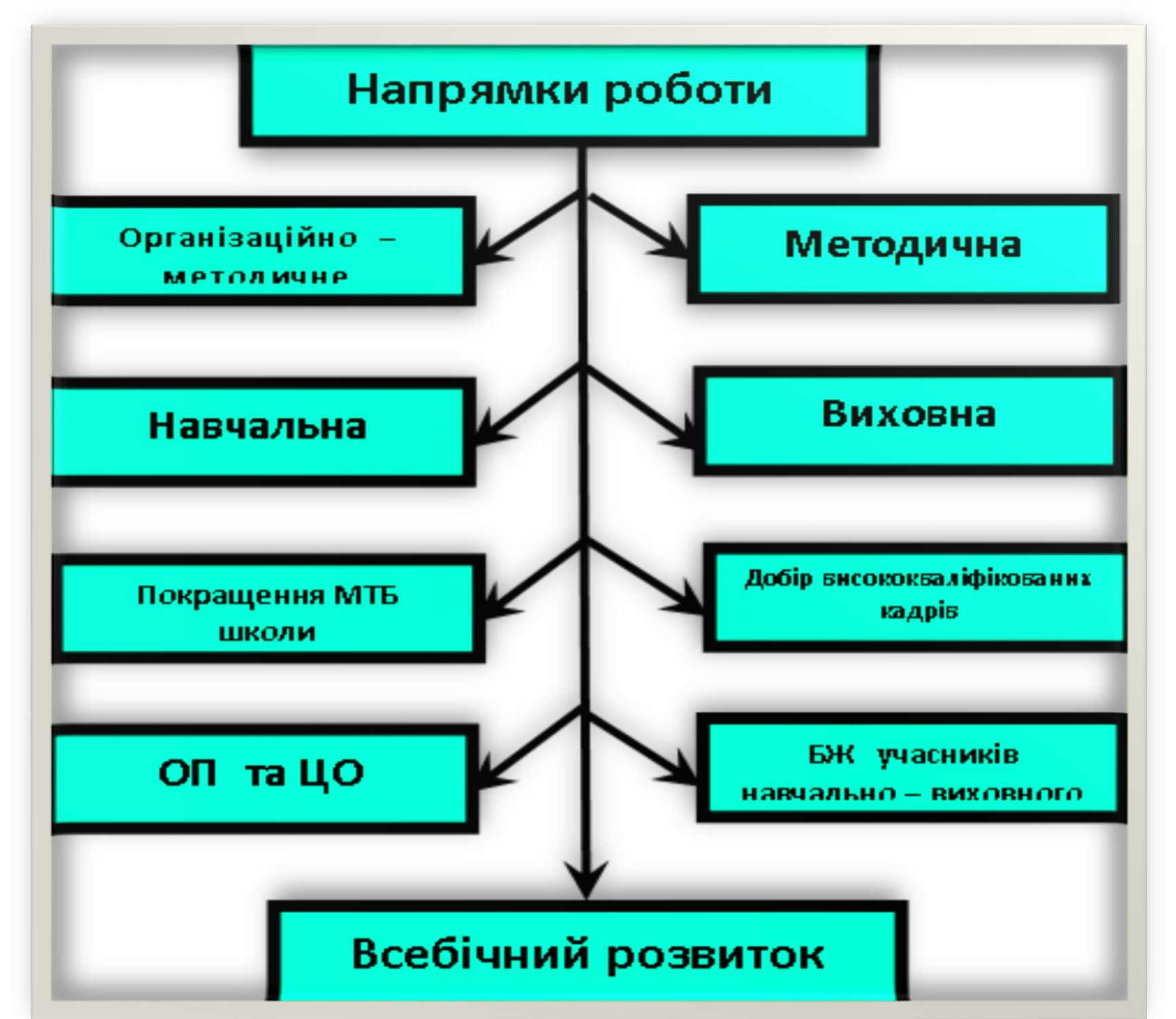 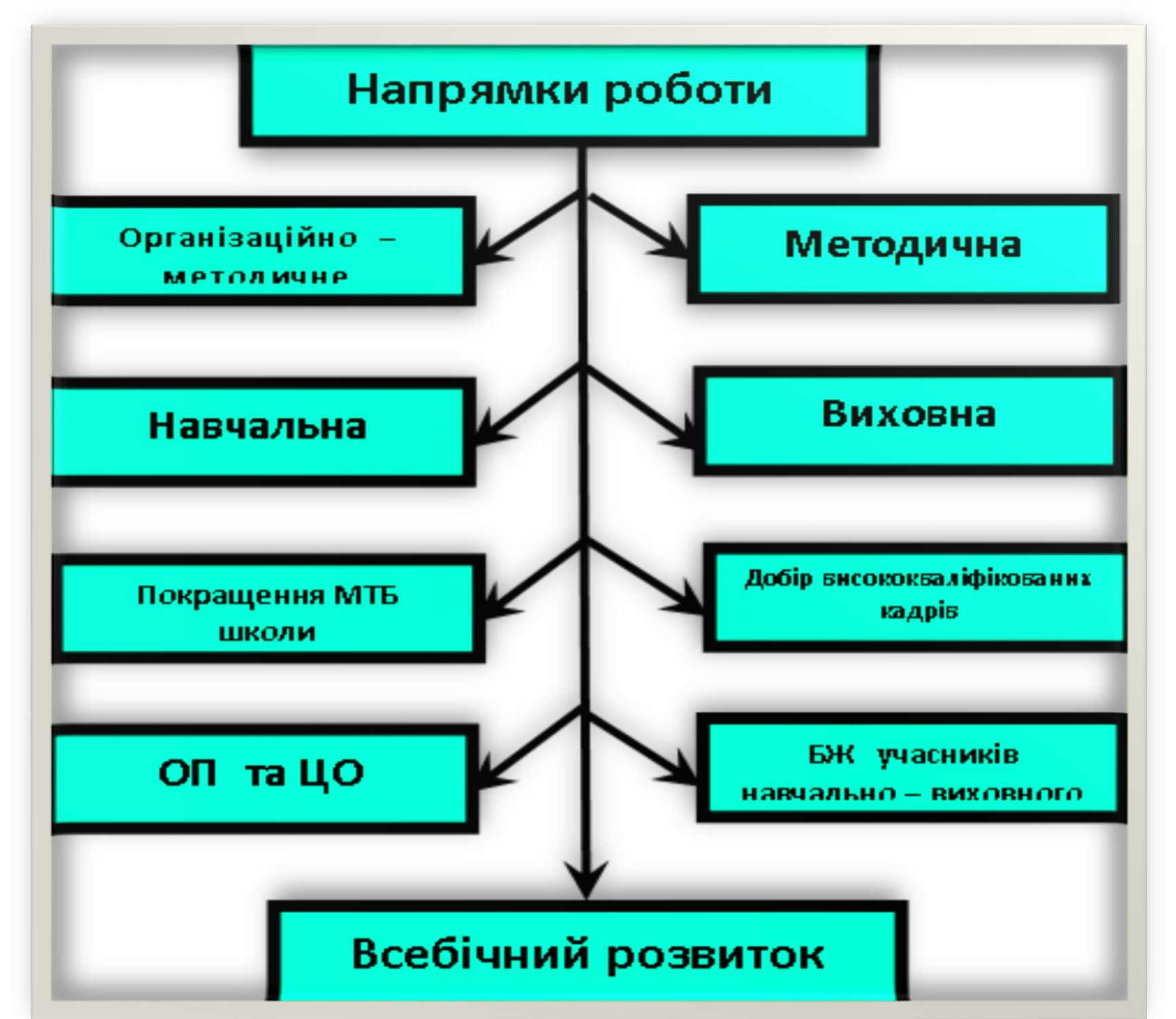          СХВАЛЕНО                                                           ЗАТВЕРДЖЕНО Протокол засідання педагогічної      Наказ директора Поздимирської гімназіїради Поздимирської гімназії                             31.08.2023 №   71 о/д             31.08.2023 № 01                                                 Освітня програмаПоздимирської гімназії                      Червоноградської міської ради                               Львівської областіна 2023 – 2024 навчальний рік                                             (Дошкільний підрозділ)ІІІ.  ОСВІТНЯ ПРОГРАМА Поздимирської гімназії (дошкільний підрозділ)3.1 Освітня програма дошкільного підрозділу   Концептуальна ідея програми розвитку дитини дошкільного віку «Українське дошкілля» полягає у виробленні оптимального варіанту реалізації змісту Базового компоненту дошкільної освіти; сучасних підходах до розвитку, навчання і виховання  дитини раннього віку  та дошкільного віку.   Мета програми – реалізація оптимального комплексу розвивальних, виховних і навчальних функцій та змістових напрямків організації життєдіяльності в межах вікової компетентності дітей від 3 до 6 років із поступовим ускладненням змістової наповнюваності на кожному віковому етапі,що стосується положень особистісно- зорієнтованого та ціннісного підходу.   Завдання програми розглянуті крізь призму Базового компонента дошкільної освіти.Структуру програми визначають освітні лінії. У змісті програми виокремлюють розділи за віковою періодизацією: молодший дошкільний вік (четвертий рік життя), середній дошкільний вік ( п`ятий рік життя),старший дошкільний вік ( шостий рік життя), в яких подані стислі психологічні характеристики дітей, завдання розвитку, зміст і форми освітнього процессу з кожного змістового компонента. Кожна освітня лінія програми завершується показниками компетентності дитини.   Програма побудована на принципах науковості, системності, комплексності, гуманізації змісту навчання та виховання.   Програма відповідає стратегічним завданням дошкільної освіти: реалізація особистісно зорієнтованої моделі дошкільної освіти, прилучення дітей до системи цінностей, культури, традицій українського народу, формування в дошкільників цілісної картини світу.   Багато уваги у програмі відведено освітній лінії «Особистість дитини». У ній виокремлено завдання щодо формування потреби у здоровому способі життя, виховання ставлення до здоров`я як до цінності, розвиток рухової активності дитини.   Програма «Українське дошкілля» включає завдання з ознайомлення дошкільників із пожежною безпекою, правилами дорожнього руху , безпекою  в побуті , поведінкою з незнайомими людьми, безпекою на природі.   Освітня лінія «Дитина в соціумі» представлена розділами: «Формування основ духовно-моральних якостей», «Народознавство», а у середньому та старшому дошкільному віці також додано розділ «Основи правової культури».   Зміст освітньої лінії «Дитина у природному довкіллі» спрямований на збагачення уявлень про світ природи, формування екологічної культури дошкільника.      Освітня лінія «Дитина у світі культури» представлена двома розділами: «Предметний світ» та «Світ мистецтва». Підрозділ «Предметно-практична діяльність» включає трудову діяльність, а в середньому і старшому дошкільному віці ще основи економічної культури. Розділ «Світ мистецтва» включає такі види дитячої художньої діяльності: літературна, музична, театральна, образотворча ( малювання,аплікація,ліплення).    Враховуючи те, що провідною діяльністю дітей дошкільного віку є гра , у програмі виокремлено освітню лінію «Гра дитини». У ній розглянуто такі види ігор, як: рольові, конструкторсько-будівельні, дидактичні, народні, рухливі, настільно-друковані, театралізовані та ігри на розвиток креативності.    Освітня лінія «Дитина в сенсорно-пізнавальному просторі» побудована за напрямами «Сенсорні еталони», «Елементарні математичні уявлення».   Запорукою якісної освіти є мовленнєвий розвиток дошкільника. Тому в освітній лінії «Мовлення дитини» уточнено й конкретизовано завдання з формування правильної звуковимови, збагачення та активізації лексичного запасу, оволодіння граматично-правильним мовленням, звязним мовленням. У програмі одним зі складників мовленнєвого розвитку  є завдання з підготовки дітей до навчання елементів грамоти та підготовки руки до письма.    Показники компетентності, якими закінчується кожна освітня лінія програми, вихователь може використати для визначення рівня розвитку дитини в кінці навчального року.   Програма розвитку дітей дошкільного віку «Українське дошкілля» відображає запити практиків , орієнтує на системність щодо гуманістично спрямованої активної робот із формування життєвої компетентності дошкільника.  ГРАНИЧНО ДОПУСТИМЕ НАВЧАЛЬНЕ НАВАНТАЖЕННЯ
на дитину у дошкільних навчальних закладах різних типів та форми власностіРобочий навчальний план у різновіковій групі дошкільного підрозділу                                                                                                             Поздимирської гімназії на 2023-2024 н.р.                                                                                                         Навчальна програма, що реалізуються у Поздимирські гімназіїу 2023-2024 н.р у дошкільному підрозділіДошкільний підрозділПрограма розвитку дитини дошкільного віку «Українське дошкілля» за загальною рекомендацією О.В.Низковської(лист Міністерства освіти і науки України від 23.05.2017р.№1/11-4988         СХВАЛЕНО                                                           ЗАТВЕРДЖЕНО    Протокол засідання педагогічної     Наказ директора Поздимирської гімназіїради Поздимирської гімназії                             31.08.2023 № 71   о/д             31.08.2023 № 01                                               Освітня програма                        Поздимирської гімназії                  Червоноградської міської ради                              Львівської областіна 2023 – 2024 навчальний рік  (Початкова освіта) (  Цикл І, адаптаційно-ігровий (1–2 класи) Цикл ІІ, основний (3‒4 класи))

    За проєктом «Інтелект України»3.2 . ОСВІТНЯ ПРОГРАМА Початкова освітаЦикл І, адаптаційно-ігровий (1–2 класи). Цикл ІІ, основний (3‒4 класи)Початкова освіта – це перший рівень повної загальної середньої освіти, який відповідає першому рівню Національної рамки кваліфікацій. Метою початкової освіти є всебічний розвиток дитини, її талантів, здібностей, компетентностей та наскрізних умінь відповідно до вікових та індивідуальних психофізіологічних особливостей і потреб, формування цінностей та розвиток самостійності, творчості, допитливості, що забезпечують її готовність до життя в демократичному й інформаційному суспільстві, продовження навчання в основній школі.Початкова освіта передбачає поділ на два цикли – 1–2 класи і 3–4 класи, що враховують вікові особливості розвитку та потреб дітей і дають можливість забезпечити подолання розбіжностей у їхніх досягненнях, зумовлених готовністю до здобуття освіти.Типову освітню програму для 1-4 класів закладів загальної середньої освіти розроблено відповідно до Закону України «Про освіту», Державного стандарту початкової загальної освіти (постанова КМУ від 21.02.2018 № 87 у редакції постанови Кабінету Міністрів України від 24 липня 2019 р. № 688).Програму побудовано із врахуванням таких принципів:дитиноцентрованості і природовідповідності;узгодження цілей, змісту й очікуваних результатів навчання;науковості, доступності і практичної спрямованості змісту;наступності і перспективності навчання;взаємозв’язаного формування ключових і предметних компетентностей;логічної послідовності і достатності засвоєння учнями предметних компетентностей;можливостей реалізації змісту освіти через предмети або інтегровані курси;творчого використання вчителем програми залежно від умов навчання;адаптації до індивідуальних особливостей, інтелектуальних і фізичних можливостей, потреб та інтересів дітей.3.3. Вимоги до осіб, які можуть розпочинати здобуттяпочаткової освіти у школіПочаткова освіта здобувається з шести років (відповідно до Закону України «Про освіту»). Особи з особливими освітніми потребами можуть розпочинати здобуття початкової освіти за інших умов.Зміст програми має потенціал для формування у здобувачів освіти таких ключових компетентностейСпільними для всіх ключових компетентностей є такі наскрізні вміння:      читання з розумінням;уміння висловлювати власну думку усно і письмово;критичне та системне мислення;творчість та ініціативність;здатність логічно обґрунтовувати позицію;уміння конструктивно керувати емоціями;оцінювати ризики, приймати рішення, розв’язувати проблеми;співпрацювати з іншими особами.Відповідно до Державного стандарту початкової освіти формування в учнів початкової школи 11 ключових компетентностей, що зазначені в Законі України «Про освіту» (стаття 12), здійснюється за такими освітніми галузями:Мовно-літературна освітня галузь.Математична освітня галузь.Природнича освітня галузь.Технологічна освітня галузь.Інформатична освітня галузь.Соціальна і здоров’язбережувальна освітня галузь.Громадянська та історична освітня галузь.Мистецька освітня галузь.Фізкультурна освітня галузь.Для кожної з наведених освітніх галузей відповідно до принципу наступності та перспективності окремих рівнів освіти визначено мету, завдання та загальні результати навчання здобувачів освіти в цілому.	Розподіл навчальних годин за темами, розділами, вибір форм і методів навчання вчитель визначає самостійно, враховуючи конкретні умови роботи, забезпечуючи водночас досягнення конкретних очікуваних результатів, зазначених у навчальних програмах. Загальний обсяг навчального навантаження учнів 1-4-х класівЗагальний обсяг навчального навантаження для учнів 1-4-х класів складає 3500 годин/навчальний рік: - для 1-х класів – 805 годин/навчальний рік;- для 2-х класів – 875 годин/навчальний рік; - для 3 класу – 910 годин/навчальний рік;- для 4 класу – 910 годин/навчальний рік.	Обсяг навчального навантаження здобувачів освіти 1-4 класів визначеновідповідно до вимог Державного стандарту початкової освіти, , затвердженого постановою Кабінету Міністрів України від 21.02.2018 р. № 87  (зі змінами, внесеними постановою КМУ від 24.07.2019 р. № 688), за яким гранично допустиме тижневе навантаження становить: 1 клас — 20 год/тижд.; 2 клас – 22 год/тижд.; 3 клас – 23 год./тижд.;4 клас – 23 год./тижд.	Обсяг навчального навантаження учнів 1-4 класів за науково-педагогічним проєктом «Інтелект України» визначено відповідно до вимог Державного стандарту початкової освіти, за якими гранично допустиме тижневе навантаження становить: 1 клас — 20 год/тижд.; 2 клас — 21 год/тижд.; 3 клас — 23 год/тижд.; 4 клас — 23 год/тижд.Детальний розподіл навчального навантаження на тиждень окреслено у
навчальному плані початкової школи (додаток 1), складеному відповідно:
-  для 1, 2,3 класів згідно додатку 2 наказу МОН  України від  03.02.2021 № 140; 		У 2023/2024 навчальному році у зв’язку з продовженням упровадження в практику діяльності закладу всеукраїнського науково-педагогічного проєкту «Інтелект України» та відповідно до Державного стандарту початкової освіти, затвердженого постановою Кабінету Міністрів України від 21.02.2018 року № 87 (зі змінами, внесеними постановою КМУ від 24.07.2019 р. № 688), у 1-2-х класах початкової школи використано надану Державним стандартом можливість здійснення повної або часткової інтеграції різних освітніх галузей. Освітньої програми «Інтелект України» (науковий керівник Гавриш І. В.) (лист ДСЯО від 06.08.2020 № 01/01-23/929)		Мовно-літературна освітня галузь у 1, 2 класах реалізується через предмет «Українська мова» (по 6 годин на тиждень) та інтегрований курс «Я пізнаю світ» (по 8 годині на тиждень);  3, 4 класах – через предмет «Українська мова» - 5 годин на тиждень та інтегрований курс «Я досліджую світ» (7 години на тиждень).		Іншомовна освіта, як органічна складова мовно-літературної освітньої галузі, представлена предметом «Іноземна мова (англійська)» у 1 та 2,3   класах та 4 класі (німецька). 2 класах «Іноземна мова (англійська)» (по 3 години на тиждень) ; 1 класі  «Іноземна мова (англійська) 2 год на тиждень;3 класі «Інозема мова (англійська ) 3 год на таждень;4 класі «Інозема мова (німецька ) 3 год на таждень;Мета і завдання математичної освітньої галузі реалізуються через предмет «Математика» у:1   класі (по 3 години на тиждень) ; 2   класі (по 4 години на тиждень); 3   класі (по 4 години на тиждень); 4  класі (по 4 години на тиждень); За рахунок годин варіативної складової навчального плану з метою підвищення рівня сформованості предметних компетентностей здобувачів освіти у 1 та 2 класах на 1 годину збільшено кількість годин предмета «Іноземна мова (англійська)» (по 1 години на тиждень);		Мистецька освітня галузь реалізується через предмети «Музичне мистецтво», «Образотворче мистецтво», «Мистецтво». У 1 та 2 класах через предмет «Мистецтво» (1 година на тиждень)	; у 3,4 класах по 2 год. на тиждень	Фізкультурна освітня галузь – через предмет «Фізична культура». У 1 та 2  класах (по 2 години на тиждень); у 3,4 класах по 3 год. на тиждень		Навчальний план гімназії містить інваріантну складову, сформовану на державному рівні, та варіативну складову, у якій передбачено додаткові години на вивчення предметів інваріантної складової, введення спецкурсів, курсів за вибором та факультативів, а саме: 		За рахунок годин варіативної складової навчального плану з метою підвищення рівня сформованості предметних компетентностей учнів збільшено кількість годин: у 1 класі – «Іноземна мова» (англійська) (по 1 годині на тиждень); Для розвитку творчих здібностей здобувачів освіти, кращого засвоєння ними 	програмового 	матеріалу,	введені години  індивідуальних консультацій та  групових занять:індивідуальні консультації та групові заняття з української мови у 2-4 класах – 1 година;		Відповідно до Державного стандарту початкової освіти, Державного стандарту базової і повної загальної середньої освіти години фізичної культури не враховуватимуться при визначені гранично допустимого навантаження учнів.  		Відповідно до наказу Міністерства освіти і науки України від 20.02.2002 № 128 «Про затвердження Нормативів наповнюваності груп дошкільних навчальних закладів (ясел-садків) компенсуючого типу, класів спеціальних загальноосвітніх шкіл (шкіл-інтернатів), груп подовженого дня і виховних груп загальноосвітніх навчальних закладів усіх типів та Порядку поділу класів на групи при вивченні окремих предметів у загальноосвітніх навчальних закладах», зареєстрованого в Міністерстві юстиції України від 6 березня 2002 р. за № 229/6517 (зі змінами) поділ інших класів на групи при вивченні  окремих предметів у навчальному закладі   запроваджуватиметься: при вивченні української мови в 1-4-х класах при кількості учнів у класі більше ніж 27; при  вивченні іноземної мови (англійської, німецької) з 1-го класу – у 1-4-х класах при кількості учнів у класі більше ніж 27 ;при проведенні практичних занять з інформатики в 2-4-х класах з використанням комп'ютерів (клас ділиться на 2 групи, але не менше ніж 8 учнів у групі).	Ураховуючи особливості організації освітнього процесу, в 2‒4-х класах функціонує 1 група  подовженого дня.                                                                                 Додаток 1Робочий навчальний план на 2023-2024 н.р. Поздимирської гімназії   для 1-3 класу з українською мовою навчання, які працюють за науково-педагогічним проєктом «Інтелект України»3.4. Основними формами організації освітнього процесу є різні типи уроку, екскурсії, віртуальні подорожі, спектаклі, квести, які вчитель організовує в межах уроку або в позаурочний час.	Актуальною формою навчання є поєднання онлайн-занять через Zoom, Skype, Google, також розміщення записів відеоуроків з різних навчальних предметів, презентацій, відеоконференцій, інформування учнів та батьків про освітні ресурси, що сприятиме кращому засвоєнню знань учнів із різними рівнями підготовки; використання безкоштовних вебсервісів та платформ Google, Classroom та інших.	Форми організації освітнього процесу можуть уточнюватись та розширюватись у змісті окремих предметів за умови виконання державних вимог Державного стандарту. Вибір форм і методів навчання вчитель визначає самостійно, враховуючи конкретні умови роботи, забезпечуючи водночас досягнення конкретних очікуваних результатів, зазначених у навчальних програмах окремих предметів. 	Домашні завдання, починаючи з 2 класу, мають забезпечувати
диференціацію освітнього процесу з урахуванням вікових та індивідуальних
психофізіологічних особливостей здобувачів освіти, їх пізнавальних інтересів
та готовності самостійно виконувати те чи інше завдання. Під час вибору
домашнього завдання, визначення його обсягу необхідно враховувати часові
затрати дитини на виконання, сумарний час виконання домашніх завдань з
різних предметів вивчення у співвіднесенні з Державними санітарними
вимогами, якими визначено, що учень 2-го класу може витрачати протягом
дня на виконання домашнього завдання максимум 40 хвилин, 3-го класу – 70
хвилин, 4-го класу – 90 хвилин. Поряд із дидактичною доцільністю домашні
завдання мають бути цікавими і посильними для учнів, формувати в них
впевненість і відповідальність за власні дії, розвивати творчість та
ініціативність. З метою підготовки матеріалів для навчальних проєктів
варіантами домашніх завдань може бути ознайомлення з довідковими
матеріалами в бібліотеці, спостереження і замальовки/фотографування
результатів, інтерв’ю батьків/друзів тощо.3.5. Контроль і оцінювання навчальних досягнень здобувачів	Оцінювання – це процес отримання даних про стан сформованості
результатів навчання учнів, аналіз отриманих даних та формулювання на його  основі суджень про об'єкт, який оцінюють. Оцінювання доцільно здійснювати з метою створення сприятливих умов для розвитку талантів і здібностей кожного учня/учениці, формування у нього/неї компетентностей та наскрізних умінь відповідно до вікових та індивідуальних психофізіологічних особливостей та потреб, а також визначення ступеня якості освітнього процесу та шляхів підвищення його ефективності.
	Характерною ознакою оцінювання є рівноправна взаємодія учасників
освітнього процесу, спрямована на формування суб'єктної позиції
учня/учениці через активне залучення його/ї до самооцінювання/
взаємооцінювання і прийняття рішень щодо подальшої навчальної діяльності.
	Основними функціями оцінювання є формувальна, діагностувальна,
мотиваційно-стимулювальна, розвивальна, орієнтувальна, коригувальна,
прогностична, констатувальна, виховна. Відповідно до мети оцінювання
пріоритетними є формувальна та діагностувальна функції оцінювання.
	Реалізацію формувальної функції оцінювання забезпечують відстеженням динаміки навчального поступу учня/учениці, визначенням його/її  навчальних
потреб та подальшим спрямуванням освітнього процесу на підвищення
ефективності навчання з урахуванням виявлених результатів навчання.
	Діагностувальна функція дає можливість виявити стан набутого учнями
досвіду навчальної діяльності відповідно до поставлених цілей, з'ясувати
передумови стану сформованості отриманих результатів, причини виникнення
утруднень, скоригувати процес навчання, відстежити динаміку формування
результатів навчання та спрогнозувати їх розвиток. Обидві функції
взаємодоповнюють одна одну і зумовлюють особливості організації
оцінювальної діяльності.	Відповідно до пункту 28 Державного стандарту початкової освіти отримання даних, їх аналіз та формулювання суджень про результати навчання учнів здійснюють у процесі:
● формувального оцінювання, метою якого відстеження особистісного
розвитку учнів й ходу опановування ними навчального досвіду як
основи компетентності та побудову індивідуальної освітньої траєкторії
особистості;
● підсумкового оцінювання, метою якого є співвіднесення навчальних
досягнень учнів з обов'язковими/очікуваними результатами навчання,
визначеними Державним стандартом/освітньою програмою.З
урахуванням мети оцінювання змінено підходи до вираження оцінки. На
заміну узагальненій бальній оцінці навчальних досягнень учнів з
предмета вивчення/інтегрованого курсу пропонуємо використовувати
вербальну оцінку окремих результатів навчання учня/учениці з предмета
вивчення, інтегрованого курсу (освітньої галузі), яка окрім
оцінювального судження про досягнення може ще називати і рівень
результату навчання.
	За рішенням педагогічної ради (протокол від 31.08.2022р. №1) результат
оцінювання особистісних надбань учня/учениці у 1-4 класах виражаються
вербальною оцінкою, а об'єктивних результатів навчання учня/учениці у 1-2
класах - вербальною оцінкою, у 3-4 класах – рівневою оцінкою.	У межах формувального оцінювання за результатами опанування певної
програмової теми/частини теми (якщо тема велика за обсягом)/кількох тем чи
розділу протягом навчального року проводяться тематичні діагностувальні
роботи.
	Тематична діагностувальна робота є засобом зворотного зв'язку стосовно
опанування учнями частиною очікуваних/обов'язкових результатів навчання з
метою оперативного регулювання та коригування освітнього процесу задля
підвищення його ефективності. Її проводять з метою:
● визначення якісних і кількісних характеристик оволодіння певною,
достатньо завершеною частиною навчального матеріалу відповідно до
очікуваних результатів навчання, визначених в освітній програмі;
● виявлення утруднень в навчальній діяльності учнів, коригування
освітнього процесу та (за потреби) внесення коректив до календарнотематичного планування з метою подолання виявлених в учнів
утруднень;
● прогнозування результатів навчання на наступному етапі опанування
програмовим матеріалом з урахуванням шляхів удосконалення методики
навчання.	Об'єктом підсумкового оцінювання є результати навчання учня/учениці за рік. Під час підсумкового оцінювання зіставляються навчальні досягнення учнів з очікуваними результатами навчання, визначеними в освітніх програмах закладів загальної середньої освіти, з урахуванням Орієнтовної рамки оцінювання.
	Основою для підсумкового оцінювання результатів навчання за рік можуть бути результати виконання тематичних діагностувальних робіт, записи оцінювальних суджень про результати навчання, зафіксовані на носіях
зворотного зв'язку з батьками, спостереження вчителя у процесі
формувального оцінювання. Підсумкову оцінку за рік з урахуванням динаміки
досягнення того чи іншого результату навчання.	Підсумкове оцінювання за рік з предметів вивчення таких освітніх галузей, як «Технологічна», «Інформатична», «Мистецька» і «Фізкультурна»
здійснюється шляхом узагальнення даних, отриманих під час формувального
оцінювання, з урахуванням динаміки формування результату навчання.	З метою реалізації індивідуального підходу до учнів під час підсумкового оцінювання результатів навчання та створення можливостей кожному учню/учениці виявляти відповідальність за власне учіння і досягати
максимально можливих результатів навчання за 10-15 днів до кінця
навчального року узагальнюються результати навчання учнів з предметів
вивчення/інтегрованих курсів за кожним блоком обов'язкових результатів
навчання, який окреслений у свідоцтві досягнень, та визначається стан
сформованості/рівень результатів навчання учня/учениці з урахуванням
динаміки їх формування. Учитель (за рішенням педагогічної ради) не фіксуває
в класному журналі, а лише на носії зворотного зв'язку з батьками попередню
оцінку за результатами підсумкового оцінювання.	У разі висловлення бажання учнів (їхніх батьків) покращити отримані результати, учитель пропонує їм індивідуалізовану діагностувальну роботу з виявлення стану сформованості тільки тих результатів, які учень хоче покращити. Підсумкова (річна) оцінка визначається з урахуванням індивідуалізованої діагностувальної роботи (якщо така проводилась) за умови, якщо виконання індивідуалізованої діагностувальної роботи засвідчує покращення результату навчання.   	Підсумкова (річна) оцінка фіксується у класному журналі та у свідоцтвах досягнень учнів.	3.6. Очікувані результати навчання здобувачів освіти		Відповідно до мети та загальних цілей, окреслених у Державному
стандарті, визначено завдання, які має реалізувати вчитель у рамках кожної
освітньої галузі. Освітня програма має потенціал для формування у здобувачів
таких одинадцяти ключових компетентностей: здатність спілкуватися рідною
(у разі відмінності від державної) та однією з іноземних мов; математична;
компетентності у галузі природничих наук, техніки і технологій;
інноваційність; екологічна; інформаційно-комунікаційна; здатність до
навчання впродовж життя; громадянські та соціальні компетентності;
культурна; підприємливість та фінансова грамотність; та одинадцяти
наскрізних умінь: читання з розумінням, уміння висловлювати власну думку
усно і письмово, критичне та системне мислення, творчість, ініціативність,
здатність логічно обґрунтовувати позицію, вміння конструктивно керувати
емоціями, оцінювати ризики, приймати рішення, розв’язувати проблеми,
співпрацювати з іншими особами.
	Очікувані результати детально описані:
- для учнів 1 , 2  класів в освітній програмі початкової школи науково-педагогічного проєкту «Інтелект України»;
- для учнів 3 , 4  класів НУШ в Tиповій освітній програмі під керівництвом О.Савченко;		Освітня програма початкової освіти у Поздимирського НВК  передбачає досягнення здобувачами освіти результатів навчання (компетентностей), визначених Державним стандартом. 		Освітня програма початкової освіти у Поздимирському навчально-виховному комплексі  Червоноградської міської ради  сформована на основі Типової освітньої програми, схвалена педагогічною радою закладу освіти та затверджена директором.   Навчальна  програма,  за якою навчаються  учні 4класу (програма НУШ за О.Савченко,  затверджена наказом МОН України від 21.03. 2018р №268 ) 1-3 класу (програма науково – педагогічного проєкту «Інтелект України»         СХВАЛЕНО                                                           ЗАТВЕРДЖЕНО    Протокол засідання педагогічної    Наказ директора Поздимирської гімназіїради Поздимирської гімназії                             31.08.2023 № 71 о/д             31.08.2023 № 01                                               Освітня програма                         Поздимирської гімназії                   Червоноградської міської ради                        Львівської області                      на 2023 – 2024 навчальний рік                                      (Початкова освіта)                         (   Цикл ІІ, основний (3‒4 класи))
                                                              За програмою Савченко О.Я. 3.2 .1ОСВІТНЯ ПРОГРАМА Початкова освіта
Цикл ІІ, основний (3‒4 класи)Початкова освіта – це перший рівень повної загальної середньої освіти, який відповідає першому рівню Національної рамки кваліфікацій. Метою початкової освіти є всебічний розвиток дитини, її талантів, здібностей, компетентностей та наскрізних умінь відповідно до вікових та індивідуальних психофізіологічних особливостей і потреб, формування цінностей та розвиток самостійності, творчості, допитливості, що забезпечують її готовність до життя в демократичному й інформаційному суспільстві, продовження навчання в основній школі.Початкова освіта передбачає поділ на два цикли – 1–2 класи і 3–4 класи, що враховують вікові особливості розвитку та потреб дітей і дають можливість забезпечити подолання розбіжностей у їхніх досягненнях, зумовлених готовністю до здобуття освіти.Типову освітню програму для 1-4 класів закладів загальної середньої освіти розроблено відповідно до Закону України «Про освіту», Державного стандарту початкової загальної освіти (постанова КМУ від 21.02.2018 № 87 у редакції постанови Кабінету Міністрів України від 24 липня 2019 р. № 688).Типову освітню  програму для учнів 3-4 класів закладів загальної середньої освіти, розробленої під керівництвом О. Я. Савченко (затвердженої наказом Міністерства освіти і науки України від 12.08.2022 № 743)Програму побудовано із врахуванням таких принципів:дитиноцентрованості і природовідповідності;узгодження цілей, змісту й очікуваних результатів навчання;науковості, доступності і практичної спрямованості змісту;наступності і перспективності навчання;взаємозв’язаного формування ключових і предметних компетентностей;логічної послідовності і достатності засвоєння учнями предметних компетентностей;можливостей реалізації змісту освіти через предмети або інтегровані курси;творчого використання вчителем програми залежно від умов навчання;адаптації до індивідуальних особливостей, інтелектуальних і фізичних можливостей, потреб та інтересів дітей.3.3. Вимоги до осіб, які можуть розпочинати здобуттяпочаткової освіти у школіПочаткова освіта здобувається з шести років (відповідно до Закону України «Про освіту»). Особи з особливими освітніми потребами можуть розпочинати здобуття початкової освіти за інших умов.Зміст програми має потенціал для формування у здобувачів освіти таких ключових компетентностейСпільними для всіх ключових компетентностей є такі наскрізні вміння:      читання з розумінням;уміння висловлювати власну думку усно і письмово;критичне та системне мислення;творчість та ініціативність;здатність логічно обґрунтовувати позицію;уміння конструктивно керувати емоціями;оцінювати ризики, приймати рішення, розв’язувати проблеми;співпрацювати з іншими особами.Відповідно до Державного стандарту початкової освіти формування в учнів початкової школи 11 ключових компетентностей, що зазначені в Законі України «Про освіту» (стаття 12), здійснюється за такими освітніми галузями:Мовно-літературна освітня галузь.Математична освітня галузь.Природнича освітня галузь.Технологічна освітня галузь.Інформатична освітня галузь.Соціальна і здоров’язбережувальна освітня галузь.Громадянська та історична освітня галузь.Мистецька освітня галузь.Фізкультурна освітня галузь.Для кожної з наведених освітніх галузей відповідно до принципу наступності та перспективності окремих рівнів освіти визначено мету, завдання та загальні результати навчання здобувачів освіти в цілому.	Розподіл навчальних годин за темами, розділами, вибір форм і методів навчання вчитель визначає самостійно, враховуючи конкретні умови роботи, забезпечуючи водночас досягнення конкретних очікуваних результатів, зазначених у навчальних програмах. Загальний обсяг навчального навантаження учнів 1-4-х класівЗагальний обсяг навчального навантаження для учнів 1-4-х класів складає 3500 годин/навчальний рік: - для 1-х класів – 805 годин/навчальний рік;- для 2-х класів – 875 годин/навчальний рік; - для 3 класу – 910 годин/навчальний рік;- для 4 класу – 910 годин/навчальний рік.	Обсяг навчального навантаження здобувачів освіти 1-4 класів визначеновідповідно до вимог Державного стандарту початкової освіти, , затвердженого постановою Кабінету Міністрів України від 21.02.2018 р. № 87  (зі змінами, внесеними постановою КМУ від 24.07.2019 р. № 688), за яким гранично допустиме тижневе навантаження становить: 1 клас — 20 год/тижд.; 2 клас – 22 год/тижд.; 3 клас – 23 год./тижд.;4 клас – 23 год./тижд.	Обсяг навчального навантаження учнів 1-4 класів за науково-педагогічним проєктом «Інтелект України» визначено відповідно до вимог Державного стандарту початкової освіти, за якими гранично допустиме тижневе навантаження становить: 1 клас — 20 год/тижд.; 2 клас — 21 год/тижд.; 3 клас — 23 год/тижд.; 4 клас — 23 год/тижд.Детальний розподіл навчального навантаження на тиждень окреслено у
навчальному плані початкової школи (додаток 1), складеному відповідно:
-  для 1, 2 класів згідно додатку 2 наказу МОН  України від  03.02.2021 № 140; - для 3,4 класів згідно Tипової освітньої програма під керівництвом
О.Савченко (затверджено наказом МОНУ від 08.10.2019 № 1273);
		У 2022/2023 навчальному році у зв’язку з продовженням упровадження в практику діяльності закладу всеукраїнського науково-педагогічного проєкту «Інтелект України» та відповідно до Державного стандарту початкової освіти, затвердженого постановою Кабінету Міністрів України від 21.02.2018 року № 87 (зі змінами, внесеними постановою КМУ від 24.07.2019 р. № 688), у 1-2-х класах початкової школи використано надану Державним стандартом можливість здійснення повної або часткової інтеграції різних освітніх галузей. 		Мовно-літературна освітня галузь у 1, 2 класах реалізується через предмет «Українська мова» (по 6 годин на тиждень) та інтегрований курс «Я пізнаю світ» (по 8 годині на тиждень);  3, 4 класах – через предмет «Українська мова» - 5 годин на тиждень та інтегрований курс «Я досліджую світ» (7 години на тиждень).		Іншомовна освіта, як органічна складова мовно-літературної освітньої галузі, представлена предметом «Іноземна мова (англійська)» у 1 та 2   класах та 3,4 класах (німецька). 2 класах «Іноземна мова (англійська)» (по 3 години на тиждень) ; 1 класі  «Іноземна мова (англійська) 2 год на тиждень;3 класі «Інозема мова (німецька ) 3 год на таждень;4 класі «Інозема мова (німецька ) 3 год на таждень;Мета і завдання математичної освітньої галузі реалізуються через предмет «Математика» у:1   класі (по 3 години на тиждень) ; 2   класі (по 4 години на тиждень); 3   класі (по 4 години на тиждень); 4  класі (по 4 години на тиждень); За рахунок годин варіативної складової навчального плану з метою підвищення рівня сформованості предметних компетентностей здобувачів освіти у 1 та 2 класах на 1 годину збільшено кількість годин предмета «Іноземна мова (англійська)» (по 1 години на тиждень);		Мистецька освітня галузь реалізується через предмети «Музичне мистецтво», «Образотворче мистецтво», «Мистецтво». У 1 та 2 класах через предмет «Мистецтво» (1 година на тиждень)	; у 3,4 класах по 2 год. на тиждень	Фізкультурна освітня галузь – через предмет «Фізична культура». У 1 та 2  класах (по 2 години на тиждень); у 3,4 класах по 3 год. на тиждень		Навчальний план НВК містить інваріантну складову, сформовану на державному рівні, та варіативну складову, у якій передбачено додаткові години на вивчення предметів інваріантної складової, введення спецкурсів, курсів за вибором та факультативів, а саме: 		За рахунок годин варіативної складової навчального плану з метою підвищення рівня сформованості предметних компетентностей учнів збільшено кількість годин: у 1 та 2 класах – «Іноземна мова» (англійська) (по 1 годині на тиждень); Для розвитку творчих здібностей здобувачів освіти, кращого засвоєння ними 	програмового 	матеріалу,	введені години  індивідуальних консультацій та  групових занять:індивідуальні консультації та групові заняття з української мови у 3-4 класах – 1 година;		Відповідно до Державного стандарту початкової освіти, Державного стандарту базової і повної загальної середньої освіти години фізичної культури не враховуватимуться при визначені гранично допустимого навантаження учнів.  		Відповідно до наказу Міністерства освіти і науки України від 20.02.2002 № 128 «Про затвердження Нормативів наповнюваності груп дошкільних навчальних закладів (ясел-садків) компенсуючого типу, класів спеціальних загальноосвітніх шкіл (шкіл-інтернатів), груп подовженого дня і виховних груп загальноосвітніх навчальних закладів усіх типів та Порядку поділу класів на групи при вивченні окремих предметів у загальноосвітніх навчальних закладах», зареєстрованого в Міністерстві юстиції України від 6 березня 2002 р. за № 229/6517 (зі змінами) поділ інших класів на групи при вивченні  окремих предметів у навчальному закладі   запроваджуватиметься: при вивченні української мови в 1-4-х класах при кількості учнів у класі більше ніж 27; при  вивченні іноземної мови (англійської, німецької) з 1-го класу – у 1-4-х класах при кількості учнів у класі більше ніж 27 ;при проведенні практичних занять з інформатики в 2-4-х класах з використанням комп'ютерів (клас ділиться на 2 групи, але не менше ніж 8 учнів у групі).	Ураховуючи особливості організації освітнього процесу, в 2‒4-х класах функціонує 1 група  подовженого дня.Додаток2Робочий навчальний план на 2022-2023 н.р. Поздимирської гімназії  	     для	 4 класів за програмою Савченко О.Я. (розподіл тижневого навантаження)3.4.1 Основними формами організації освітнього процесу є різні типи уроку, екскурсії, віртуальні подорожі, спектаклі, квести, які вчитель організовує в межах уроку або в позаурочний час.	Актуальною формою навчання є поєднання онлайн-занять через Zoom, Skype, Google, також розміщення записів відеоуроків з різних навчальних предметів, презентацій, відеоконференцій, інформування учнів та батьків про освітні ресурси, що сприятиме кращому засвоєнню знань учнів із різними рівнями підготовки; використання безкоштовних вебсервісів та платформ Google, Classroom та інших.	Форми організації освітнього процесу можуть уточнюватись та розширюватись у змісті окремих предметів за умови виконання державних вимог Державного стандарту. Вибір форм і методів навчання вчитель визначає самостійно, враховуючи конкретні умови роботи, забезпечуючи водночас досягнення конкретних очікуваних результатів, зазначених у навчальних програмах окремих предметів. 	Домашні завдання, починаючи з 2 класу, мають забезпечувати
диференціацію освітнього процесу з урахуванням вікових та індивідуальних
психофізіологічних особливостей здобувачів освіти, їх пізнавальних інтересів
та готовності самостійно виконувати те чи інше завдання. Під час вибору
домашнього завдання, визначення його обсягу необхідно враховувати часові
затрати дитини на виконання, сумарний час виконання домашніх завдань з
різних предметів вивчення у співвіднесенні з Державними санітарними
вимогами, якими визначено, що учень 2-го класу може витрачати протягом
дня на виконання домашнього завдання максимум 40 хвилин, 3-го класу – 70
хвилин, 4-го класу – 90 хвилин. Поряд із дидактичною доцільністю домашні
завдання мають бути цікавими і посильними для учнів, формувати в них
впевненість і відповідальність за власні дії, розвивати творчість та
ініціативність. З метою підготовки матеріалів для навчальних проєктів
варіантами домашніх завдань може бути ознайомлення з довідковими
матеріалами в бібліотеці, спостереження і замальовки/фотографування
результатів, інтерв’ю батьків/друзів тощо.3.5. 1Контроль і оцінювання навчальних досягнень здобувачів	Оцінювання – це процес отримання даних про стан сформованості
результатів навчання учнів, аналіз отриманих даних та формулювання на його  основі суджень про об'єкт, який оцінюють. Оцінювання доцільно здійснювати з метою створення сприятливих умов для розвитку талантів і здібностей кожного учня/учениці, формування у нього/неї компетентностей та наскрізних умінь відповідно до вікових та індивідуальних психофізіологічних особливостей та потреб, а також визначення ступеня якості освітнього процесу та шляхів підвищення його ефективності.
	Характерною ознакою оцінювання є рівноправна взаємодія учасників
освітнього процесу, спрямована на формування суб'єктної позиції
учня/учениці через активне залучення його/ї до самооцінювання/
взаємооцінювання і прийняття рішень щодо подальшої навчальної діяльності.
	Основними функціями оцінювання є формувальна, діагностувальна,
мотиваційно-стимулювальна, розвивальна, орієнтувальна, коригувальна,
прогностична, констатувальна, виховна. Відповідно до мети оцінювання
пріоритетними є формувальна та діагностувальна функції оцінювання.
	Реалізацію формувальної функції оцінювання забезпечують відстеженням динаміки навчального поступу учня/учениці, визначенням його/її  навчальних
потреб та подальшим спрямуванням освітнього процесу на підвищення
ефективності навчання з урахуванням виявлених результатів навчання.
	Діагностувальна функція дає можливість виявити стан набутого учнями
досвіду навчальної діяльності відповідно до поставлених цілей, з'ясувати
передумови стану сформованості отриманих результатів, причини виникнення
утруднень, скоригувати процес навчання, відстежити динаміку формування
результатів навчання та спрогнозувати їх розвиток. Обидві функції
взаємодоповнюють одна одну і зумовлюють особливості організації
оцінювальної діяльності.	Відповідно до пункту 28 Державного стандарту початкової освіти отримання даних, їх аналіз та формулювання суджень про результати навчання учнів здійснюють у процесі:
● формувального оцінювання, метою якого відстеження особистісного
розвитку учнів й ходу опановування ними навчального досвіду як
основи компетентності та побудову індивідуальної освітньої траєкторії
особистості;
● підсумкового оцінювання, метою якого є співвіднесення навчальних
досягнень учнів з обов'язковими/очікуваними результатами навчання,
визначеними Державним стандартом/освітньою програмою.З
урахуванням мети оцінювання змінено підходи до вираження оцінки. На
заміну узагальненій бальній оцінці навчальних досягнень учнів з
предмета вивчення/інтегрованого курсу пропонуємо використовувати
вербальну оцінку окремих результатів навчання учня/учениці з предмета
вивчення, інтегрованого курсу (освітньої галузі), яка окрім
оцінювального судження про досягнення може ще називати і рівень
результату навчання.
	За рішенням педагогічної ради (протокол від 31.08.2022р. №2) результат
оцінювання особистісних надбань учня/учениці у 1-4 класах виражаються
вербальною оцінкою, а об'єктивних результатів навчання учня/учениці у 1-2
класах - вербальною оцінкою, у 3-4 класах – рівневою оцінкою.	У межах формувального оцінювання за результатами опанування певної
програмової теми/частини теми (якщо тема велика за обсягом)/кількох тем чи
розділу протягом навчального року проводяться тематичні діагностувальні
роботи.
	Тематична діагностувальна робота є засобом зворотного зв'язку стосовно
опанування учнями частиною очікуваних/обов'язкових результатів навчання з
метою оперативного регулювання та коригування освітнього процесу задля
підвищення його ефективності. Її проводять з метою:
● визначення якісних і кількісних характеристик оволодіння певною,
достатньо завершеною частиною навчального матеріалу відповідно до
очікуваних результатів навчання, визначених в освітній програмі;
● виявлення утруднень в навчальній діяльності учнів, коригування
освітнього процесу та (за потреби) внесення коректив до календарнотематичного планування з метою подолання виявлених в учнів
утруднень;
● прогнозування результатів навчання на наступному етапі опанування
програмовим матеріалом з урахуванням шляхів удосконалення методики
навчання.	Об'єктом підсумкового оцінювання є результати навчання учня/учениці за рік. Під час підсумкового оцінювання зіставляються навчальні досягнення учнів з очікуваними результатами навчання, визначеними в освітніх програмах закладів загальної середньої освіти, з урахуванням Орієнтовної рамки оцінювання.
	Основою для підсумкового оцінювання результатів навчання за рік можуть бути результати виконання тематичних діагностувальних робіт, записи оцінювальних суджень про результати навчання, зафіксовані на носіях
зворотного зв'язку з батьками, спостереження вчителя у процесі
формувального оцінювання. Підсумкову оцінку за рік з урахуванням динаміки
досягнення того чи іншого результату навчання.	Підсумкове оцінювання за рік з предметів вивчення таких освітніх галузей, як «Технологічна», «Інформатична», «Мистецька» і «Фізкультурна»
здійснюється шляхом узагальнення даних, отриманих під час формувального
оцінювання, з урахуванням динаміки формування результату навчання.	З метою реалізації індивідуального підходу до учнів під час підсумкового оцінювання результатів навчання та створення можливостей кожному учню/учениці виявляти відповідальність за власне учіння і досягати
максимально можливих результатів навчання за 10-15 днів до кінця
навчального року узагальнюються результати навчання учнів з предметів
вивчення/інтегрованих курсів за кожним блоком обов'язкових результатів
навчання, який окреслений у свідоцтві досягнень, та визначається стан
сформованості/рівень результатів навчання учня/учениці з урахуванням
динаміки їх формування. Учитель (за рішенням педагогічної ради) не фіксуває
в класному журналі, а лише на носії зворотного зв'язку з батьками попередню
оцінку за результатами підсумкового оцінювання.	У разі висловлення бажання учнів (їхніх батьків) покращити отримані результати, учитель пропонує їм індивідуалізовану діагностувальну роботу з виявлення стану сформованості тільки тих результатів, які учень хоче покращити. Підсумкова (річна) оцінка визначається з урахуванням індивідуалізованої діагностувальної роботи (якщо така проводилась) за умови, якщо виконання індивідуалізованої діагностувальної роботи засвідчує покращення результату навчання.   	Підсумкова (річна) оцінка фіксується у класному журналі та у свідоцтвах досягнень учнів.	3.6.1 Очікувані результати навчання здобувачів освіти		Відповідно до мети та загальних цілей, окреслених у Державному
стандарті, визначено завдання, які має реалізувати вчитель у рамках кожної
освітньої галузі. Освітня програма має потенціал для формування у здобувачів
таких одинадцяти ключових компетентностей: здатність спілкуватися рідною
(у разі відмінності від державної) та однією з іноземних мов; математична;
компетентності у галузі природничих наук, техніки і технологій;
інноваційність; екологічна; інформаційно-комунікаційна; здатність до
навчання впродовж життя; громадянські та соціальні компетентності;
культурна; підприємливість та фінансова грамотність; та одинадцяти
наскрізних умінь: читання з розумінням, уміння висловлювати власну думку
усно і письмово, критичне та системне мислення, творчість, ініціативність,
здатність логічно обґрунтовувати позицію, вміння конструктивно керувати
емоціями, оцінювати ризики, приймати рішення, розв’язувати проблеми,
співпрацювати з іншими особами.
	Очікувані результати детально описані:
- для учнів 1 , 2 ,3 класів в освітній програмі початкової школи науково-педагогічного проєкту «Інтелект України»;
- для учнів  4  класу  НУШ в Tиповій освітній програмі під керівництвом О.Савченко;		Освітня програма початкової освіти у Поздимирського НВК  передбачає досягнення здобувачами освіти результатів навчання (компетентностей), визначених Державним стандартом. 		Освітня програма початкової освіти у Поздимирському навчально-виховному комплексі  Червоноградської міської ради  сформована на основі Типової освітньої програми, схвалена педагогічною радою закладу освіти та затверджена директором.    Навчальна  програма,  за якою навчаються  учні 4 класу (програма НУШ за О.Савченко,  затверджена наказом МОН України від 21.03. 2018р №268 ) 1-3 класу (програма науково – педагогічного проєкту «Інтелект України»         СХВАЛЕНО                                                           ЗАТВЕРДЖЕНО    Протокол засідання педагогічної      Наказ директора Поздимирської гімназіїради Поздимирської гімназії                             31.08.2023 № 71 о/д             31.08.2023 № 01                                               Освітня програма                        Поздимирської гімназії                  Червоноградської міської ради                             Львівської областіна 2023 – 2024 навчальний рікза типовою освітньою програмою    ( 5-6 класи)для 5-6 класів IV. ОСВІТНЯ ПРОГРАМА  школи ІІ ступеня   (базова середня освіта)       Базова середня освіта – це другий  рівень повної загальної середньої освіти, який відповідає другому рівню Національної рамки кваліфікацій,  забезпечує базову загальну середню освіту,  що разом із початковою є  фундаментом  загальноосвітньої  підготовки, формує в учнів готовність до вибору і реалізації шляхів подальшого здобуття освіти. 	Базова середня  освіта передбачає поділ на два цикли – 5–6 класи (адаптаційний) і 7–9 класи (базове предметне навчання), що враховують вікові особливості розвитку та потреб дітей і дають можливість забезпечити подолання розбіжностей у їхніх досягненнях, зумовлених готовністю до здобуття освіти. На цьому рівні буде закладено базу свідомого самовизначення учня як особистості, члена сім'ї, нації і суспільства, здатність терпимо і з розумінням ставитися до різноманіття світу і людей. Перший цикл буде пробуджувати і підтримувати інтерес до сфер знань і діяльності, передбачених навчальною програмою. Другий цикл базової середньої освіти сприятиме формуванню учнів як відповідальних членів суспільства, здатних самостійно долати проблеми повсякденного життя, вибирати шлях подальшого навчання відповідно до своїх інтересів і здібностей. Навчання здебільшого предметним, частину часу  відведено на предмети за вибором, факультативи. Після завершення базової середньої освіти учень має усвідомлювати, які ціннісні орієнтири лежать в основі його вчинків, спиратися на сильні риси свого характеру, відчувати відповідальність за результати своєї діяльності.           Метою базової середньої освіти є створення умов для досягнення випускниками базової школи очікуваних  результатів: знань, умінь, навичок, компетенцій і компетентностей, визначених особистісними, сімейними, громадськими, державними потребами і можливостями учня середнього шкільного віку, індивідуальними особливостями його розвитку і стану здоров'я.         Завдання:1. Засвоєння учнями обов'язкового мінімуму змісту загальноосвітніх програм на основі вимог стандартів.2. Якісне засвоєння іноземної мови – англійської, німецької, польської мов.3. Підвищення мотивації навчання школярів через активізацію пізнавальноїдіяльності, розвиток загальних і індивідуальних здібностей.4. Розвиток в учнів здатності до дослідницької діяльності, самостійного досягнення мети на основі застосування проектної діяльності в рамках предметів навчального плану.5. Формування духовно-розвинутої, творчо обдарованої особистості учня на основі сучасних технологій виховання, інтеграції зусиль школи, сім'ї та громадськості.6. Збереження і зміцнення фізичного та психічного здоров'я та безпеки учнів, забезпечення їх емоційного благополуччя через систему роботи щодо пропаганди здорового способу життя, профілактики шкідливих звичок, створення комфортного та безпечного освітнього середовища. Освітня програма школи ІІ ступеня для 5-6 класів (адаптаційний цикл) розроблена на виконання Закону «Про освіту», на основі Типової освітньої програми для 5-9 класів закладів загальної середньої освіти з навчанням українською мовою, затвердженої наказом МОН № 235 від 19.02. 2021р.Дана освітня програма розроблена на основі Державного стандарту базової середньої освіти, затвердженого постановою Кабінету Міністрів України від 30 вересня 2020 р. № 898.Освітня програма школи ІІ ступеня (базова середня освіта)  для 6-9 класів розроблена на виконання Закону України «Про освіту» та постанови Кабінету Міністрів України від 23 листопада 2011 року № 1392 «Про затвердження Державного стандарту базової та повної загальної середньої освіти» на основі Типової освітньої програми закладів загальної середньої освіти ІІ ступеня, затвердженої наказом Міністерства освіти і науки України від 20.04.2018 року №405, наказу Міністерства освіти і науки України від 03.02.2021 р. № 140 «Про внесення змін до  наказу Міністерства освіти і науки України від 02.11.2016р. №1319, та визнання такими, що втратили чинність деяких наказів Міністерства освіти і науки України». Програма окреслює підходи до планування й організації школою єдиного комплексу освітніх компонентів для досягнення учнями обовꞌязкових результатів навчання визначених Державним стандартом базової та повної загальної середньої освіти, коротко вказує  відповідний зміст кожного навчального предмета чи інтегрованого курсу. Освітня програма базової середньої освіти є  продовженням освітньої програми початкової середньої освіти.Вимоги до осіб, які можуть розпочинати здобуття середньої освіти у школі.Базова середня освіта здобувається після здобуття початкової освіти. Діти, які здобули початкову освіту на 1 вересня поточного навчального року, розпочинають здобуття базової середньої освіти цього ж навчального року.Особи з особливими освітніми потребами можуть розпочинати здобуття базової освіти за інших умов.Очікувані результати навчання здобувачів освіти.Досягнення мети та виконання завдань базової середньої освіти  забезпечується шляхом формування відповідних ключових компетентностей учнів.Такі ключові компетентності, як уміння вчитися, ініціативність і підприємливість, екологічна грамотність і здоровий спосіб життя, соціальна та громадянська компетентності формуються відразу засобами усіх предметів.Наскрізні лінії є засобом інтеграції ключових і загальнопредметних компетентностей, окремих предметів та предметних циклів.Навчання за наскрізними лініями реалізується насамперед через такі напрами: організацію навчального середовища — зміст та цілі наскрізних тем враховуються при формуванні духовного, соціального і фізичного середовища навчання; окремі предмети — виходячи із наскрізних тем при вивченні предмета проводяться відповідні трактовки, приклади і методи навчання, реалізуються надпредметні, загальношкільні проекти. Роль окремих предметів при навчанні за наскрізними темами різна і залежить від цілей і змісту окремого предмета та від того, наскільки тісно той чи інший предметний цикл пов’язаний із конкретною наскрізною темою;  роботу в проектах; позакласну навчальну роботу і роботу гуртків.Необхідною умовою формування компетентностей є діяльнісна спрямованість навчання та виховної діяльності, яка передбачає постійне включення учнів до різних видів педагогічно доцільної активної навчально-пізнавальної діяльності, яка предбачає постійне включення учнів до різних видів активної навчально-пізнавальної діяльності, свідома участь у житті школи. Формуванню ключових компетентностей сприяє встановлення та реалізація в освітньому процесі міжпредметних і внутрішньопредметних зв’язків, а саме: змістово-інформаційних, операційно-діяльнісних і організаційно-методичних. Їх використання посилює пізнавальний інтерес учнів до навчання і підвищує рівень їхньої загальної культури, створює умови для систематизації навчального матеріалу і формування наукового світогляду. Учні набувають досвіду застосування знань на практиці та перенесення їх в нові ситуації. Критерії, правила та процедури оцінювання здобувачів освітиОцінювання якості знань здобувачів освіти здійснюється відповідно до  «Загальних критеріїв оцінювання навчальних досягнень учнів у системі загальної середньої освіти». Критерії оцінювання та очікувані результати освітньої діяльності учнів є  обов’язковою  складовою  навчальної  програми предмета.  На  початку вивчення теми  вчитель  повинен  ознайомити  учнів  з системою та критеріями її оцінювання. Здобувачі базової освіти проходять державну підсумкову атестацію у закладі.Загальний обсяг навчального навантаженняЗагальний обсяг навчального навантаження для учнів 5-9-х класів орієнтовно складає 5845 годин/навчальний рік: для 5 класу – 1050 годин/навчальний рік; для 6 класу – 1155 годин/навчальний рік; для 7 класу – 1172,5 годин/навчальний рік; для 8 класу – 1207,5 годин/навчальний рік; для  9 класу – 1260 годин/навчальний рік.Детальний розподіл навчального навантаження на тиждень окреслено в навчальних планах.	 Навчальні плани на 2023-2024 навчальний рік у Поздимирській гімназії складено відповідно  до нормативних документів.  У 5 класі відповідно наказу МОУ №235 від 19.02.2022 р.   4.1. Освітня програма Поздимирської гімазії для 5-6 класів (адаптаційний цикл) Освітня програма Поздимирської гімназії для 5-6 класів (адаптаційний цикл) розроблена на виконання Закону «Про освіту», на основі Типової освітньої програми для 5-9 класів закладів загальної середньої освіти з навчанням українською мовою, затвердженої наказом МОН № 235 від 19.02. 2021р.Дана освітня програма розроблена на основі Державного стандарту базової середньої освіти, затвердженого постановою Кабінету Міністрів України від 30 вересня 2020 р. № 898.Відповідно до частини третьої статті 11 Закону України «Про повну загальну середню освіту» дана Освітня програма визначає вимоги до осіб, які можуть розпочати навчання за освітньою програмою базової середньої освіти та загальний обсяг навчального навантаження на адаптаційному циклі (в годинах), його розподіл між освітніми галузями за роками навчання, а також включає:навчальний план;перелік модельних навчальних програм;рекомендовані форми організації освітнього процесу;опис інструментарію оцінювання.Під час розроблення даної Освітньої програми враховано гарантовані державою права щодо академічної, організаційної, фінансової і кадрової автономії закладів освіти, а також права педагогічних працівників на академічну свободу.Відповідно до Закону України «Про освіту» метою повної загальної середньої освіти є всебічний розвиток, виховання і соціалізація особистості, яка здатна до життя в суспільстві та цивілізованої взаємодії з природою, має прагнення до самовдосконалення і навчання впродовж життя, готова до свідомого життєвого вибору та самореалізації, відповідальності, трудової діяльності та громадянської активності. Досягнення цієї мети забезпечується через формування ключових компетентностей, необхідних кожній сучасній людині для успішної життєдіяльності. Навчання за освітньою програмою для 5-6 кл.(адаптаційний цикл )базової середньої освіти можуть розпочинати учні, які на момент зарахування (переведення) до Поздимирського НВК, досягли результатів навчання, визначених у Державному  стандарті початкової освіти, що підтверджено відповідним документом (свідоцтвом досягнень, свідоцтвом про здобуття початкової освіти).У разі відсутності результатів річного оцінювання з будь-яких предметів та/або державної підсумкової атестації за рівень початкової освіти учні повинні пройти відповідне оцінювання упродовж першого семестру навчального року. Для проведення такого оцінювання наказом керівника закладу освіти створюється комісія, затверджується її склад (голова та члени комісії), а також графік  проведення оцінювання та перелік завдань з навчальних предметів. Протокол оцінювання рівня навчальних досягнень складається за формою згідно з додатком 2 до Положення про індивідуальну форму здобуття загальної середньої освіти, затвердженого наказом Міністерства освіти і науки України 12 січня 2016 року № 8 (у редакції наказу Міністерства освіти і науки України від 10 липня 2019 року № 955), зареєстрованого в Міністерстві юстиції України 03 лютого 2016 р. за № 184/28314.Загальний обсяг навчального навантаження на адаптаційному циклі базової середньої освіти для Поздимирського НВК наведено в додатку 1, розподіл навчального навантаження здійснено за освітніми галузями та роками навчання. Кількість навчальних годин за освітніми галузями та роками навчання визначено відповідно до базових  навчальних планів (додаток 23 Державного стандарту). Навчальний план  для 5-6 класів (додаток 2) зорієнтований на роботу за 5-денним навчальним тижнем та містить:- перелік предметів та інтегрованих курсів для реалізації кожної освітньої галузі;- розподіл навчального навантаження за роками навчання (5-6 клас) між навчальними предметами (інтегрованими курсами), обов’язковими для вивчення.Річний навчальний план для 5 класу (додаток 3) складено з урахуванням розподілу додаткових години для вивчення предметів освітніх галузей, вибіркових освітніх компонентів, схвалено рішенням педагогічної ради від 06.06.2022року (протокол № 16) з урахуванням особливостей організації освітнього процесу та індивідуальних освітніх потреб учнів, рівня навчально-методичного та кадрового забезпечення школи. Виділено по 0,5 год. на підсилення вивчення укр.мови ; по 1 год. на підсилення вивчення досліджуємо історію та суспільство ; 0,5 год духовність і мораль в житті людини (варіативна складова).Перелік модельних навчальних програм (5-6 клас), що визначають орієнтовну  послідовність досягнення очікуваних результатів навчання учнів, зміст  навчального предмета, інтегрованого курсу та види навчальної діяльності учнів,  рекомендовані для використання в освітньому процесі, викладено в додатку 4.Освітній процес для 5-6 класів Поздимирського НВК організовано в безпечному освітньому середовищі та здійснюється з урахуванням вікових особливостей, фізичного, психічного та інтелектуального розвитку дітей, їхніх особливих освітніх потреб.Основними формами організації освітнього процесу є різні типи уроку: формування компетентностей, розвитку компетентностей, перевірки та/або оцінювання досягнення компетентностей, корекції основних компетентностей, комбінований урок.Також формами організації освітнього процесу можуть бути екскурсії, віртуальні подорожі, уроки-семінари, конференції, форуми, спектаклі, брифінги, квести, інтерактивні уроки (уроки-«суди», урок-дискусійна група, уроки з навчанням одних учнів іншими), інтегровані уроки, проблемний урок, відео-уроки тощо.Вибір форм і методів навчання вчитель визначає самостійно, враховуючи конкретні умови роботи, забезпечуючи водночас досягнення конкретних очікуваних результатів, зазначених у навчальних програмах окремих предметів. Система внутрішнього забезпечення якості освіти (прописана у шкільному Положенні про ВСЗЯО( затверджено наказом по школі від 27.12.2019 №203/ОД зі змінами та доповненнями, наказ по школі від 19.03.2020 № 57/ОД)) складається з наступних компонентів:стратегію (політику) та процедури забезпечення якості освіти;систему та механізми забезпечення академічної доброчесності;оприлюднені критерії, правила і процедури оцінювання здобувачів освіти;оприлюднені критерії, правила і процедури оцінювання педагогічної (науково-педагогічної) діяльності педагогічних і науково-педагогічних працівників;оприлюднені критерії, правила і процедури оцінювання управлінської діяльності керівних працівників закладу освіти;забезпечення наявності необхідних ресурсів для організації освітнього процесу, в тому числі для самостійної роботи здобувачів освіти;забезпечення наявності інформаційних систем для ефективного управління закладом освіти;створення в закладі освіти інклюзивного освітнього середовища, універсального дизайну та розумного пристосування;інші процедури та заходи, що визначаються спеціальним законами та документами закладу освіти.У зв’язку із введеним в Україні військовим станом (з 24.02.2022р.), а також світовим викликом щодо епідеміологічної ситуації, яка розпочалась у 2020 році, відповідно до Положення про дистанційну форму здобуття повної загальної середньої освіти у Поздимирському НВК , забезпечення якісного виконання освітньої програми у 2023/2024 навчальному році в школі буде впроваджено змішаний формат навчання з використанням дистанційних  технологій. Дистанційне навчання  проводиться на освітній платформі  Google Workspace, з використанням сервісів Google (Диск, Форми, Документи, Таблиці, Презентації, Blogger, Youtube, Google Meet. Дистанційне навчання здійснюватиметься у двох режимах: синхронному (всі учасники освітнього процесу одночасно перебувають у веб-середовищі) та асинхронному (освітній процес здійснюється за зручним для вчителів та учнів графіком). Не менше 66% навчального часу буде організовано у синхронному режимі. Для учнів, які не можуть взяти участь у синхронному режимі взаємодії з поважних причин (стан здоров'я, відсутність доступу (обмежений доступ) до мережі Інтернет або технічних засобів навчання, зокрема дітей із сімей, які перебувають у складних життєвих обставинах, багатодітних, малозабезпечених сімей тощо), заклад освіти забезпечує використання інших засобів комунікації, доступних для учнів (телефонний, поштовий зв'язок тощо).Відповідно до Порядку поділу класів на групи при вивченні окремих предметів у закладах загальної середньої освіти (додаток 2 до наказу Міністерства освіти і науки України від 20.02.2002 № 128, зареєстрованого в Міністерстві юстиції України 06.03.2002 р. за № 229/6517, із змінами, внесеними згідно з наказом Міністерства освіти № 572 від 09.10.2002, наказом Міністерства освіти і науки, молоді та спорту № 921 від 17.08.2012, наказом Міністерства освіти і науки № 401 від 08.04.2016) класи діляться на групи: під час вивчення української та іноземної мов за умови наявності в класі понад 27 учнів; під час проведення практичних занять з інформатики із використанням комп’ютерів за умови не менше ніж 8 учнів у групі.Для учнів, що потребують індивідуального підходу в навчанні може бути складена Індивідуальна освітня траекторія (за рішенням педагогічної ради)Оцінюванню підлягають результати навчання з навчальних предметів, інтегрованих курсів обов’язкового освітнього компонента навчального плану. Педагогічна рада закладу загальної середньої освіти може прийняти рішення про оцінювання результатів навчання складників вибіркового освітнього компонента. Оцінювання результатів навчання учнів є зорієнтованим на ключові компетентності і наскрізні вміння та вимоги до обов’язкових результатів навчання у відповідній освітній галузі, визначені Державним стандартом. ( додаток 5 )Вимоги до обов’язкових результатів навчання визначено на основі компетентнісного підходу.До ключових компетентностей належать:1) вільне володіння державною мовою, що передбачає вміння:здійснювати комунікацію в усній та письмовій формі на основі знання функцій мови, ресурсів (лексики, граматики) і норм сучасної української літературної мови, типів мовної взаємодії, особливостей стилів мовлення інформаційних та художніх текстів, медіатекстів тощо;здобувати та опрацьовувати інформацію з різних (друкованих та цифрових, зокрема аудіовізуальних) джерел у різних освітніх галузях і контекстах, критично осмислювати її та використовувати для комунікації в усній та письмовій формі, для обстоювання власних поглядів, переконань, суспільних і національних цінностей;відповідально, усвідомлюючи цінність української мови як мови взаємодії на всій території держави, використовувати мовні засоби для досягнення особистих і суспільних цілей у життєвих та навчальних ситуаціях, творчого самовираження;2) здатність спілкуватися рідною (у разі відмінності від державної) та іноземними мовами, що передбачає вміння:здійснювати комунікацію в усній та письмовій формі на основі знання функцій мови, ресурсів (лексики, граматики) і норм мови, особливостей основних стилів і жанрів мовлення, типів мовної взаємодії;здобувати і опрацьовувати інформацію з різних (друкованих та цифрових, зокрема аудіовізуальних) джерел, критично осмислювати її, використовувати в усній та письмовій комунікації для обстоювання власних поглядів, переконань, суспільних і національних цінностей;відповідально використовувати мовні засоби для досягнення особистих і суспільних цілей у життєвих та навчальних ситуаціях, творчого самовираження, спираючись на особливості міжкультурної комунікації та досвід комунікації державною мовою;відповідно до ситуації ефективно виражати ідеї, почуття, пояснювати та обговорювати факти, явища, події, обґрунтовувати свої погляди та переконання в усній і письмовій формі у різних особистісних і соціальних контекстах (побутових, навчальних, громадських тощо), спираючись на мовний і мовленнєвий досвід, мовні норми у спілкуванні, соціокультурні реалії та особливості міжкультурної комунікації;3) математична компетентність, що передбачає здатність розвивати і застосовувати математичні знання та методи для розв’язання широкого спектра проблем у повсякденному житті; моделювання процесів та ситуацій із застосуванням математичного апарату; усвідомлення ролі математичних знань і вмінь в особистому та суспільному житті людини;4) компетентності у галузі природничих наук, техніки і технологій, що передбачають формування наукового світогляду; здатність і готовність застосовувати відповідний комплекс наукових знань і методологій для пояснення світу природи; набуття досвіду дослідження природи та формулювання доказових висновків на основі отриманої інформації; розуміння змін, зумовлених людською діяльністю; відповідальність за наслідки такої діяльності;5) інноваційність, що передбачає здатність учня реагувати на зміни та долати труднощі; відкритість до нових ідей; ініціювання змін у класі, закладі освіти, родині, громаді тощо; спроможність визначати і ставити перед собою цілі, мотивувати себе та розвивати в собі стійкість і впевненість, щоб навчатися і досягати успіхів;6) екологічна компетентність, що передбачає усвідомлення екологічних основ природокористування, необхідності охорони природи, дотримання правил поведінки на природі, ощадливого використання природних ресурсів, розуміння контексту і взаємозв’язку господарської діяльності і важливості збереження природи для забезпечення сталого розвитку суспільства;7) інформаційно-комунікаційна компетентність, що передбачає впевнене, критичне і відповідальне використання цифрових технологій для власного розвитку і спілкування; здатність безпечно застосовувати інформаційно-комунікаційні засоби в навчанні та інших життєвих ситуаціях, дотримуючись принципів академічної доброчесності;8) навчання впродовж життя, що передбачає здатність визначати і оцінювати власні потреби та ресурси для розвитку компетентностей, застосовувати різні способи розвитку компетентностей, знаходити можливості для навчання і саморозвитку; спроможність навчатися і працювати в колективі та самостійно, організовувати своє навчання, оцінювати його, ділитися його результатами з іншими, шукати підтримки, коли вона потрібна;9) громадянські та соціальні компетентності, пов’язані з ідеями демократії, справедливості, рівності, прав людини, добробуту та здорового способу життя, з усвідомленням рівних прав і можливостей, що передбачають:спроможність діяти як відповідальний громадянин, брати участь у громадському та суспільному житті, зокрема закладу освіти і класу, спираючись на розуміння загальнолюдських і суспільних цінностей, соціальних, правових, економічних і політичних принципів, ідей сталого розвитку суспільства, співіснування людей та спільнот у глобальному світі, критичне осмислення основних подій національної, європейської та світової історії, усвідомлення їх впливу на світогляд громадянина та його самоідентифікацію;виявлення поваги до інших, толерантність, уміння конструктивно співпрацювати, співпереживати, долати стрес і діяти в конфліктних ситуаціях, зокрема пов’язаних з різними проявами дискримінації; дбайливе ставлення до особистого, соціального здоров’я, усвідомлення особистих відчуттів і почуттів, здатність дослухатися до внутрішніх потреб; дотримання здорового способу життя; розуміння правил поведінки та спілкування, що є загальноприйнятими в різних спільнотах і середовищах та ґрунтуються на спільних моральних цінностях; спроможність діяти в умовах невизначеності та багатозадачності;10) культурна компетентність, що передбачає наявність стійкого інтересу до опанування культурних і мистецьких здобутків України та світу, шанобливого ставлення до культурних традицій українців, представників корінних народів і національних меншин, інших держав і народів; здатність розуміти і цінувати творчі способи вираження та передачі ідей у різних культурах через різні види мистецтва та інші культурні форми; прагнення до розвитку і вираження власних ідей, почуттів засобами культури і мистецтва;11) підприємливість і фінансова грамотність, що передбачають ініціативність, спроможність використовувати можливості та реалізовувати ідеї, створювати цінності для інших у будь-якій сфері життєдіяльності; здатність до активної участі в житті суспільства, керування власним життям і кар’єрою; уміння розв’язувати проблеми; готовність брати відповідальність за прийняті рішення; здатність працювати в команді для планування і реалізації проектів, які мають культурну, суспільну або фінансову цінність, тощо.Встановлення відповідності між вимогами до результатів навчання учнів, визначеними Державним стандартом, та показниками їх вимірювання здійснюється відповідно до системи та загальних критеріїв оцінювання результатів навчання учнів, визначених Міністерством освіти і науки України.Основними видами оцінювання результатів навчання учнів є: поточне, підсумкове (тематичне, семестрове, річне) оцінювання та державна підсумкова атестація. Річне оцінювання здійснюються за системою оцінювання, визначеною законодавством, а результати такого оцінювання відображаються у свідоцтві досягнень, що видається учневі щороку. Поточне та підсумкове оцінювання результатів навчання учнів здійснюють відповідно до вимог навчальних програм із застосуванням таких основних форм та способів:усної (зокрема шляхом індивідуального, групового та фронтального опитування);письмової, у тому числі графічної (зокрема шляхом виконання діагностичних, самостійних, та контрольних, робіт, тестування, організації роботи з текстами, діаграмами , таблицями, графіками, схемами, контурними картами тощо);цифрової (зокрема шляхом тестування в електронному форматі);практичної (зокрема шляхом організації виконання різних видів експериментальних досліджень та навчальних проєетів, втготовлення виробів, роботи з біологічними об’єктами, хімічними речовинами тощо)У рамках академічної свободи педагогічні працівники Поздимирського НВК здійснюють вибір форм, змісту та способу оцінювання залежно від дидактичної метиДодаток 1Додаток 2 Робочий навчальний план на 2023-2024н.р. Поздимирського НВК для учнів 5 та 6 класівСкладено на підставі наказу Міністерстваосвіти і науки України від 19.02.2021 р. № 235 «Про затвердження типової освітньої програми для 5-9 класів закладів загальної середньої освіти» Додаток 3Додаток 4Додаток 5 Вимоги до обов’язкових результатів навчання у відповідній освітній галузіВимоги до обов’язкових результатів навчання учнів складаються з таких компонентів:групи результатів навчання учнів, що охоплюють споріднені загальні результати;спільні для всіх рівнів загальної середньої освіти загальні результати навчання учнів, через які реалізується компетентнісний потенціал галузі;конкретні результати навчання учнів, що визначають їх навчальний прогрес за освітніми циклами;орієнтири для оцінювання, на основі яких визначається рівень досягнення учнями результатів навчання на завершення відповідного циклу.Обов’язкові результати навчання учнів позначено індексами, в яких:скорочений буквений запис означає освітню галузь, до якої належить обов’язковий результат навчання;цифра на початку індексу вказує на порядковий номер року навчання (класу), на завершення якого очікується досягнення результату навчання;перша цифра після буквеного запису до крапки означає номер групи результатів навчання;цифра після крапки означає номер загального результату навчання;наступна цифра означає номер конкретного результату навчання;остання цифра означає номер орієнтира для оцінювання відповідного навчального результату.Метою мовно-літературної освітньої галузі є розвиток компетентних мовців і читачів із гуманістичним світоглядом, які володіють українською мовою, читають інформаційні та художні тексти, зокрема класичної та сучасної художньої літератури (української та зарубіжних), здатні спілкуватися мовами корінних народів і національних меншин, іноземними мовами  для духовного, культурного та національного самовираження та міжкультурного діалогу, для збагачення емоційно-чуттєвого досвіду, творчої самореалізації, формування ціннісних орієнтацій і ставлень.Компетентнісний потенціал мовно-літературної освітньої галузі та базові знання зазначені в додатку 1 до Державного стандарту базової  середньої освіти (далі – Державний стандарт), затвердженого постановою Кабінету Міністрів України від 30 вересня 2020 р. № 898..Вимоги до обов’язкових результатів навчання учнів з 
мовно-літературної освітньої галузі (українська мова, українська література, зарубіжні літератури (у перекладі українською мовою) для класів (груп) з українською мовою навчання) зазначені в додатку 2 Державного стандарту і передбачають, що учень:взаємодіє з іншими особами в усній формі, сприймає і використовує інформацію для досягнення життєвих цілей у різних комунікативних ситуаціях;сприймає, аналізує, інтерпретує, критично оцінює інформацію в текстах різних видів, зокрема інформаційних та художніх текстах класичної та сучасної художньої літератури (української та зарубіжних), медіатекстах, та використовує інформацію для збагачення власного досвіду і духовного розвитку;висловлює власні думки, почуття, ставлення та ідеї, взаємодіє з іншими особами у письмовій формі, зокрема інтерпретуючи інформаційні та художні тексти класичної та сучасної художньої літератури (української та зарубіжних); у разі потреби взаємодіє з іншими особами в цифровому просторі, дотримується норм літературної мови;досліджує індивідуальне мовлення, використовує мову для власної мовної творчості, спостерігає за мовними та літературними явищами, аналізує їх.Вимоги до обов’язкових результатів навчання учнів з 
мовно-літературної освітньої галузі (іншомовна освіта) зазначені в додатках 5 і 6 Державного стандарту та передбачають, що учень:сприймає усну інформацію та письмові тексти іноземною мовою в умовах безпосереднього та опосередкованого міжкультурного спілкування;взаємодіє з іншими особами в усній і письмовій формі та в режимі реального часу засобами іноземної мови;надає інформацію, висловлює думки, почуття та ставлення іноземною мовою.Метою математичної освітньої галузі є розвиток особистості учня через формування математичної компетентності у взаємозв’язку з іншими ключовими компетентностями для успішної освітньої та подальшої професійної діяльності впродовж життя, що передбачає засвоєння системи знань, удосконалення вміння розв’язувати математичні та практичні задачі; розвиток логічного мислення та психічних властивостей особистості; розуміння можливостей застосування математики в особистому та суспільному житті.Компетентнісний потенціал математичної освітньої галузі та базові знання зазначені в додатку 7 Державного стандарту.Вимоги до обов’язкових результатів навчання учнів з математичної освітньої галузі зазначені в додатку 8 Державного стандарту і передбачають, що учень:досліджує проблемні ситуації та виокремлює проблеми, які можна розв’язувати із застосуванням математичних методів;моделює процеси і ситуації, розробляє стратегії, плани дій для розв’язання проблем;критично оцінює процес і результат розв’язання проблем;розвиває математичне мислення для пізнання і перетворення дійсності, володіє математичною мовою.Метою природничої освітньої галузі є формування особистості учня, який знає та розуміє основні закономірності живої і неживої природи, володіє певними вміннями її дослідження, виявляє допитливість, на основі здобутих знань і пізнавального досвіду усвідомлює цілісність природничо-наукової картини світу, здатен оцінити вплив природничих наук, техніки і технологій на сталий розвиток суспільства та можливі наслідки людської діяльності у природі, відповідально взаємодіє з навколишнім природним середовищем.Компетентнісний потенціал природничої освітньої галузі та базові знання зазначені в додатку 9 Державного стандарту.Вимоги до обов’язкових результатів навчання учнів з природничої освітньої галузі зазначені в додатку 10 Державного стандарту і передбачають, що учень:пізнає світ природи засобами наукового дослідження;опрацьовує, систематизує та представляє інформацію природничого змісту;усвідомлює закономірності природи, роль природничих наук і техніки в житті людини; відповідально поводиться для забезпечення сталого розвитку суспільства;розвиває власне наукове мислення, набуває досвіду розв’язання проблем природничого змісту (індивідуально та у співпраці з іншими особами).Метою технологічної освітньої галузі є реалізація творчого потенціалу учня, формування критичного та технічного мислення, готовності до зміни навколишнього природного середовища без заподіяння йому шкоди засобами сучасних технологій і дизайну, здатності до підприємливості та інноваційної діяльності, партнерської взаємодії, використання техніки і технологій для задоволення власних потреб, культурного та національного самовираження.Компетентнісний потенціал технологічної освітньої галузі та базові знання зазначені в додатку 11 Державного стандарту.Вимоги до обов’язкових результатів навчання учнів з технологічної освітньої галузі зазначені в додатку 12  Державного стандарту і передбачають, що учень:формулює ідею та втілює задум у готовий продукт за алгоритмом проектно-технологічної діяльності;творчо застосовує традиційні і сучасні технології;ефективно використовує техніку, технології та матеріали без заподіяння шкоди навколишньому природному середовищу;турбується про власний побут, задоволення власних потреб та потреб інших осіб.Метою інформатичної освітньої галузі є розвиток особистості учня, здатного використовувати цифрові інструменти і технології для розв’язання проблем, розвитку, творчого самовираження, забезпечення власного і суспільного добробуту, критично мислити, безпечно та відповідально діяти в інформаційному суспільстві.Компетентнісний потенціал інформатичної освітньої галузі та базові знання зазначені в додатку 13 Державного стандарту.Вимоги до обов’язкових результатів навчання учнів з інформатичної освітньої галузі зазначені в додатку 14  Державного стандарту і передбачають, що учень:знаходить, аналізує, перетворює, узагальнює, систематизує та подає дані, критично оцінює інформацію для розв’язання життєвих проблем;створює інформаційні продукти і програми для ефективного розв’язання задач/проблем, творчого самовираження індивідуально та у співпраці з іншими особами за допомогою цифрових пристроїв чи без них;усвідомлено використовує інформаційні та комунікаційні технології і цифрові інструменти для доступу до інформації, спілкування та співпраці як творець та (або) споживач, а також самостійно опановує нові технології;усвідомлює наслідки використання інформаційних технологій для себе, суспільства, навколишнього природного середовища, дотримується етичних, культурних і правових норм інформаційної взаємодії.Метою соціальної і здоров’язбережувальної освітньої галузі є розвиток особистості учня, який здатний до самоусвідомлення, гармонійної соціальної і міжособистісної взаємодії, спрямованої на збереження власного здоров’я та здоров’я інших осіб, дбає про безпеку, виявляє підприємливість та професійну зорієнтованість для забезпечення власного і суспільного добробуту.Компетентнісний потенціал соціальної і здоров’язбережувальної освітньої галузі та базові знання зазначені в додатку 15 Державного стандарту.Вимоги до обов’язкових результатів навчання учнів із соціальної і здоров’язбережувальної освітньої галузі зазначені в додатку 16 Державного стандарту і передбачають, що учень:турбується про особисте здоров’я та безпеку, уникає факторів ризику, реагує на фактори і діяльність, що становить загрозу для власного і суспільного життя, здоров’я, добробуту;визначає альтернативи, прогнозує наслідки, приймає рішення для власної безпеки та безпеки інших осіб, здоров’я і добробуту;усвідомлює цінність та дотримується здорового способу життя, аналізує та оцінює наслідки і ризики для здоров’я і суспільства;виявляє підприємливість та поводиться етично для поліпшення здоров’я, безпеки і добробуту власного та інших осіб.Метою громадянської та історичної освітньої галузі є розвиток особистості учня через осмислення минулого, сучасного та зв’язків між ними, взаємодії між глобальними, загальноукраїнськими і локальними процесами; формування ідентичності громадянина України, його активної громадянської позиції на засадах демократії, патріотизму, поваги до прав і свобод людини, визнання цінності верховенства права та нетерпимості до корупції.Компетентнісний потенціал громадянської та історичної освітньої галузі та базові знання зазначені в додатку 17 Державного стандарту.Вимоги до обов’язкових результатів навчання учнів з громадянської та історичної освітньої галузі зазначені в додатку 18  Державного стандарту і передбачають, що учень:мислить історико-хронологічно, орієнтується в історичному часі, встановлює причиново-наслідкові зв’язки між подіями, явищами і процесами, діяльністю людей та її результатами в часі, виявляє зміни і тривалість у житті суспільства;мислить геопросторово, орієнтується в соціально-історичному просторі, виявляє взаємозалежність розвитку суспільства, господарства, культури і навколишнього природного середовища;мислить критично, працює з різними джерелами інформації та формулює історично обґрунтовані запитання;мислить системно, виявляє взаємозв’язок, взаємозалежність та взаємовплив історичних подій, явищ, процесів, постатей у контексті відповідних епох; розуміє множинність трактувань минулого і сучасного та зіставляє їх інтерпретації;усвідомлює власну гідність, реалізує власні права і свободи, поважає права і гідність інших осіб, виявляє толерантність, протидіє проявам дискримінації;дотримується демократичних принципів, конструктивно взаємодіє з іншими особами, спільнотою закладу освіти, місцевою громадою і суспільством, долучається до розв’язання локальних, загальнонаціональних і глобальних проблем, усвідомлює необхідність утвердження верховенства права і дотримання правових норм для забезпечення сталого розвитку суспільства. Метою мистецької освітньої галузі є цілісний розвиток успішної особистості учня у процесі освоєння мистецьких надбань людства; усвідомлення власної національної ідентичності в міжкультурній комунікації; формування компетентностей, необхідних для 
художньо-творчого самовираження; розкриття креативного потенціалу, залучення до культурних процесів в Україні.Компетентнісний потенціал мистецької освітньої галузі та базові знання зазначені в додатку 19 Державного стандарту.Вимоги до обов’язкових результатів навчання учнів з мистецької освітньої галузі зазначені в додатку 20 Державного стандарту і передбачають, що учень:пізнає різні види мистецтва, інтерпретує художні образи, набуває досвіду емоційних переживань, розвиває ціннісне ставлення до мистецтва;формує художньо-образне, асоціативне мислення під час творчої діяльності в різних видах мистецтва;пізнає себе через взаємодію з різноманітними мистецькими об’єктами, розвиває емоційний інтелект;використовує інформаційне середовище у власній творчості і художній комунікації.Метою освітньої галузі фізичної культури є гармонійний фізичний розвиток особистості учня, підвищення функціональних можливостей організму, вдосконалення життєво необхідних рухових умінь та навичок, розширення рухового досвіду через формування стійкої мотивації учнів до занять фізичною культурою і спортом.Компетентнісний потенціал освітньої галузі фізичної культури та базові знання зазначені в додатку 21 Державного стандарту.Вимоги до обов’язкових результатів навчання учнів з освітньої галузі фізичної культури зазначені в додатку 22  Державного стандарту і передбачають, що учень:формує власну психічну та соціально-психологічну сфери особистості засобами фізичного виховання;систематично займається фізичною культурою, володіє технікою фізичних вправ;усвідомлює значення фізичної/рухової активності для підтримання стану здоров’я та задоволення у процесі фізичного виховання.     СХВАЛЕНО                                                           ЗАТВЕРДЖЕНО       Протокол засідання педагогічної     Наказ директора Поздимирської гімназіїради Поздимирської гімназії                             31.08.2023 № 71  о/д             31.08.2023 № 01                                               Освітня програма                       Поздимирської гімназії                  Червоноградської міської ради                             Львівської областіна 2023 – 2024 навчальний рікза типовою освітньою програмою    ( 5-9 класи)Для 7-9 класів4.2. Освітня програма Поздимирської гімназії для 6 класу (адаптаційний цикл) , 7-9 класів  (цикл базове предметне навчання)Навчальні плани на 2022-2023 навчальний рік у Поздимирської гімназії складено відповідно  до нормативних документів.  У  6-9 класах відповідно до наказу Міністерства освіти і науки України  від  20.04.2018 р.  № 405 «Про затвердження типової освітньої програми закладів загальної середньої освіти ІІ ступеня».      Навчальний робочий план Поздимирської гімназії з вивченням двох іноземних мов передбачає реалізацію освітніх галузей базового навчального плану через навчальні предмети. Вони охоплюють інваріантну складову, сформовану на державному рівні, яка є спільною для всіх загальноосвітніх навчальних закладів незалежно від підпорядкування і форм власності та варіативну складову.     Варіативна складова Типового робочого плану використовується на:- підсилення предметів інваріантної складової. У такому разі розподіл годин на вивчення тієї чи іншої  теми навчальної програми здійснюється вчителем самостійно. Розподіл годин фіксується у календарному плані, який погоджується керівником навчального закладу чи його заступником. Вчитель записує проведення уроків на сторінках класного журналу, відведених для предмета, на підсилення якого використано зазначені години;- курси за вибором ( основи християнської етики 6,8 класи ) ;для підсилення предмету  інваріантної складової ( математика  6,7, 8,9 кл;   укр. мова 5, 6, 7,8, 9 кл;  німецька мова 6,7 кл, історія 5, 8 клас).     При розподілі варіативної складової  враховувано індивідуальні освітні потреби учнів, особливості регіону, рівень навчально-методичного та кадрового забезпечення закладу.     Повноцінність базової освіти забезпечується реалізацією як інваріантної, так і варіативної складових, які в обов 'язковому порядку фінансуються з бюджету.     Збереження здоров' я дітей належить до головних завдань НВК. Тому формування навичок здорового способу життя та безпечної поведінки здійснюється не лише в рамках предметів «Фізична культура» та « Основи здоров' я», а інтегрується у змісті всіх предметів інваріантної та варіативної складових Типового робочого плану.Змістове наповнення предмета « Фізична культура» НВК формує самостійно з варіативних модулів відповідно до вікових особливостей учнів, їх інтересів, матеріально-технічної бази, кадрового забезпечення, місцевих народних традицій.     Граничну наповнюваність класів та тривалість уроків встановлено відповідно до Закону України « Про загальну середню освіту».     Робочий навчальний план з вивчення двох іноземних мов зорієнтований на роботу гімназії за п' ятиденним навчальним тижнем.Робочий навчальний план на 2023-2024 н.р. Поздимирської гімназії  		                               для учнів 7 класу(для  закладів загальної середньої освіти з навчанням українською мовою і вивченням двох іноземних мов )Складено на підставі  наказу Міністерства освіти і науки України від  20.04.2018 р. № 405«Про затвердження типової освітньої програми закладів загальної середньої освіти ІІ ступеня», таблиця 10.Робочий навчальний план на 2023-2024 н.р. Поздимирської гімназії  		                          для учнів 8 класу(для  закладів загальної середньої освіти з навчанням українською мовою і вивченням двох іноземних мов )Складено на підставі  наказу Міністерства освіти і науки України від  20.04.2018 р. № 405, «Про затвердження типової освітньої програми закладів загальної середньої освіти ІІ ступеня», таблиця 10.Робочий навчальний план на 2023-2024 н.р. Поздимирської гімназії 		                             для учнів 9 класу(для  закладів загальної середньої освіти з навчанням українською мовою і вивченням двох іноземних мов )Складено на підставі  наказу Міністерства освіти і науки України від  20.04.2018 р. № 405, «Про затвердження типової освітньої програми закладів загальної середньої освіти ІІ ступеня», таблиця 10.4.2.1 Перелік  навчальних  програм,за якими  навчаються  учні 6-9класів      СХВАЛЕНО                                                           ЗАТВЕРДЖЕНО       Протокол засідання педагогічної      Наказ директора Поздимирської гімназіїради Поздимирської гімназії                            31.08.2023 №  71  о/д             31.08.2023 № 01                                               Освітня програма                        Поздимирської гімназії                  Червоноградської міської ради                        Львівської області               на 2023 – 2024 навчальний рік                                      ( Гурткова робота)5.Гурткова робота Відповідно до Програми « Обдаровані діти на 2021-2025 рр.» Поздимирського НВК,  з метою інтелектуального, духовного і фізичного розвитку здобувачів освіти у школі  на 2022-2023 н.р. створено 3 гуртки :1. «Юні рятувальники»                               4.«Ігротехніків»2. «Золота палітра»                                    5.  «Юні історики»3.  ВокальнийСтворені гуртки працюють за програмами :-гурток «Юні рятувальники»на основі навчальної програми гуртка«Юні рятувальники» Інституту модернізації освіти за напрямком позашкільна освіта .Схвалено науково-методичною комісією з позашкільної освіти науково-методичної ради з питань освіти Міністерства освіти і науки України (протокол №3 від29.12.2015)                                                                    - «Золота палітра» на основі навчальної програми , схваленої науково - методичною комісією з позашкільної освіти, науково – методичної ради з питань освіти Міністерства  освіти і науки України (протокол №3 від 29.12.2015р.);                                                                                                         - гурток Вокальний за навчальною програмою з позашкільної освіти художньо-естетичного напряму «Музична мозаїка» , яка має гриф «Схвалено для використання в позашкільних навчальних закладах» (протокол засідання науково-методичної комісії з позашкільної освіти Науково-методичної ради з питань освіти МОН України, протокол № 3 від 22.12.2017).- гурток «Ігротехніків» художньо-естетичний напрям«Рекомендовано Міністерством освіти і науки України»(лист МОН від 11.06.2018 No 1/11-6202)  Навчальна програми гуртка «Ігротехніків» за редакцією  (Ю. В. Горєлова, Н. І. Зубанова).-гурток «Юні історики» навчальна програма дослідницько-експериментального напряму «Всесвітня історія» Основний та вищий рівні, «Схвалено для використання в позашкільних навчальних закладах» (лист ІМЗО від 27.03.2019 № 22.1/12-Г-145; протокол засідання науково-методичної комісії з позашкільної освіти Науково-методичної ради з питань освіти МОН від 15.03.2019 № 1) Ігор Коляда Яніна КамбаловVI. Опис «моделі» випускника Поздимирського навчально-виховного комплексу Педагогічний колектив школи, реалізуючи концепцію Нової української школи, впроваджують ідеологію змін в освіті, що закладена в новий базовий закон «Про освіту».Сучасну людину цінують насамперед за її індивідуальність, унікальність ідей та професійних рішень. Саме тому, сьогоднішні школярі мають досягти певний навчально-пізнавальний потенціал, який базується на системі компетентностей. Учні школи мають навчатися вчитсь впродовж життя, критично мислити, ставити цілі та досягати їх, працювати в команді, спілкуватися в багатокультурному середовищі, та володіти іншими сучасними вміннями.В реаліях Нової Української Школи випускник НВК   :Має залишити школу професійно визначеним;Уміти самостійно сумлінно працювати;Самовдосконалюватися;Бути активним  у суспільно-культурному житті країни;Бути свідомим громадянином;Берегти своє здоров’я та довкілля;Мислити креативно, використовуючи увесь свій творчий потенціал. Враховуючи вище зазначене, педагогічний колектив НВК визнав основними завданнями завдання 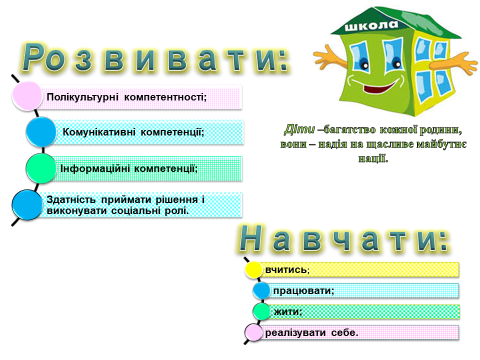 Випускник початкової школи громадянин України:усвідомлює свою належність до народу України;знає свої права та виконує обов'язки молодшого школяра;зберігає й продовжує традиції та звичаї українського народу;знає свій родовід, з пошаною ставиться до близьких і рідних. особистість:володіє первинними навичками, необхідними в повсякденному житті;формулює й висловлює свою точку зору та виявляє повагу до поглядів інших;дотримується правил і норм толерантної поведінки;усвідомлює мотиви поведінки в різних життєвих ситуаціях.резерв для подальшого інтелектуального розвитку:активно залучається до навчального процесу;установлює й аналізує рівень власних знань;уміє порівнювати, узагальнювати, аналізувати та робити висновки в навчальній діяльності;постійно отримує нові знання й володіє навичками отримання інформації із сучасних додаткових джерел. здатний до творчої діяльності:визначає коло своїх власних інтересів;усвідомлює свої здібності та прагне до їх розвитку;шукає шляхи самостійного творіння нового й оригінального;виконує нестандартні завдання з логічним навантаженням. Випускник початкової школи - комунікативна особистість:володіє мовними засобами спілкування;прагне до грамотного усного та писемного мовлення;проявляє самовираження та критичне мислення. здорова дитина:володіє гігієнічними навичками навчальної праці, харчування, дотримується режиму дня;добре обізнаний з наслідками шкідливих звичок;прагне до фізичного розвитку.Випускник початкової школи - частина природи:володіє знаннями про навколишнє середовище;прагне до захисту та збереження природи;стає учасником природоохоронних заходів, які відбуваються у школі, рідному селі.МОДЕЛЬ ВИПУСКНИКА 
ПОЗДИМИРСЬКОГО НВК 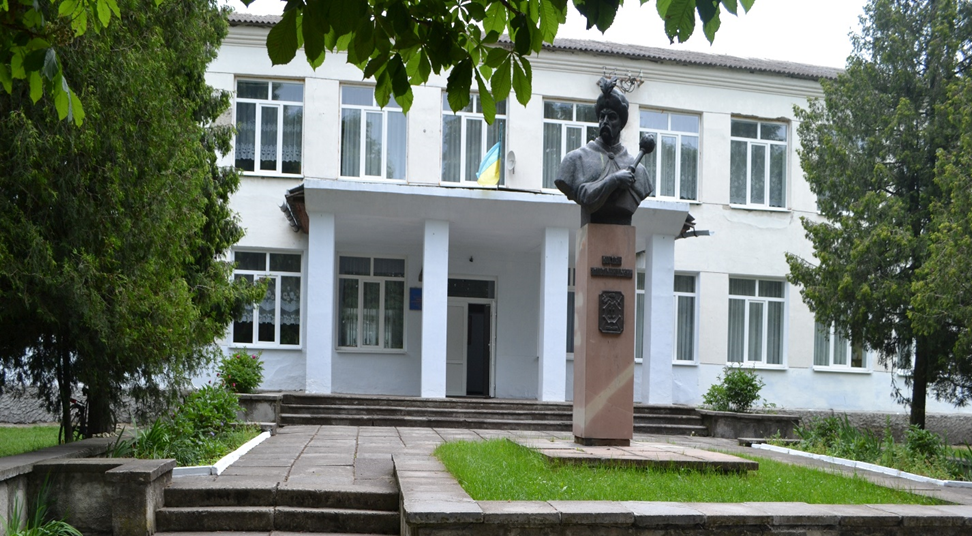 Рівний доступ до якісної освіти усіх категорій дітей                  відповідно до їхніх потребВипускник школимає володіти певними якостями і вміннями:опанувати систему розумових навичок (порівняння, узагальнення, аналіз, синтез, класифікацію, визначення головного);оволодіти основами комп’ютерної грамотності;знати свої громадянські права і вміти їх реалізувати;оцінювати свою діяльність з погляду моральності та етичних цінностей;дотримуватися правил культури поведінки і спілкування;вести здоровий спосіб життя;бути готовим до форм і методів навчання, використовуваних у старших класах.оволодіти основами комп’ютерної грамотності;знати свої громадянські права і вміти їх реалізувати;оцінювати свою діяльність з погляду моральності та етичних цінностей;дотримуватися правил культури поведінки і спілкування;вести здоровий спосіб життя;бути готовим до форм і методів навчання, використовуваних у старших класах.на рівні вимог державних освітніх стандартів засвоїти загальноосвітні програми з усіх предметів шкільного навчального плану;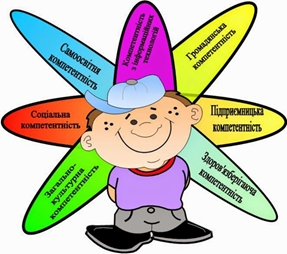 Організаційно – методичне забезпечення освітнього процесуПедагогічна радаПед. консиліумНарада при директоріІнструктивно – методична нарадаДобір висококваліфікованих кадрівСпівпраця із профспілкоюМетодичне забезпечення освітнього процесуПідвищення кваліфікації працівниківАтестаціяКурсова перепідготовкаСамоосвітаШМОШкола молодого вчителяТворчі групиДинамічні групиВебінариМетодичне забезпечення освітнього процесуВидавнича діяльністьМетодичні напрацюванняАвторські навчальні програмиПередовий педагогічний досвідДрук у фаховій пресіМетодичне забезпечення освітнього процесуОбмін досвідомТижні пед. майстерностіТематичні тижніФестивалі відкритих уроківВзаємовідвідування уроківЯрмарок пед. ідейМетодичне забезпечення освітнього процесуДіагностика педагогічної  діяльностіДіагностика педагогічної  діяльностіНавчання за науково-педагогічним проектом «Інтелект України»Індивідуальне навчанняПедагогічний патронаж, сімейне навчанняЕкстернатРобота з обдарованими учнямиУчасть в конкурсах, турнірах, змаганняхУчасть у Всеукраїнських учнівських олімпіадахУчасть в інтернетолімпіадах Пізнавальна діяльністьПредметні тижніГурткиСучасне програмне забезпеченнямультимедійні посібникиавторські програмиінтерактивні методики навчання  за науково-педагогічним проектом «Інтелект України»Орієнтовні види діяльності за освітніми лініямиОрієнтовна кількість занять на тиждень за віковими групамиОрієнтовна кількість занять на тиждень за віковими групамиОрієнтовна кількість занять на тиждень за віковими групамиОрієнтовна кількість занять на тиждень за віковими групамиОрієнтовна кількість занять на тиждень за віковими групамиОрієнтовні види діяльності за освітніми лініямираннього віку
(від 1 до 2 років)перша молодша
(від 2 до 3 років)друга молодша
(від 3 до 4 років)середня
(від 4 до 5 років)старша
(від 5 до 6 (7) років)Ознайомлення із соціумом11223Ознайомлення з природним довкіллям11112Художньо-продуктивна діяльність (музична, образотворча, театральна тощо)34455Сенсорний розвиток22---Логіко-математичний розвиток--112Розвиток мовлення і культура мовленнєвого спілкування22333Здоров’я та фізичний розвиток*22333Загальна кількість занять на тиждень910111215Додаткові освітні послуги на вибір батьків--345Максимальна кількість занять на тиждень910141620Максимально допустиме навчальне навантаження на тиждень на дитину (в астрономічних годинах)**1,31,43,55,38,3Види діяльності за освітніми лініями           Кількість занять на тиждень           Кількість занять на тиждень           Кількість занять на тиждень           Кількість занять на тиждень           Кількість занять на тиждень           Кількість занять на тижденьВиди діяльності за освітніми лініями      Молодша група      (від 3 до 4 років)      Молодша група      (від 3 до 4 років)          Середня група        (від 4 до 5 років)          Середня група        (від 4 до 5 років)           Старша група       (від 5 до 6 (7) років)           Старша група       (від 5 до 6 (7) років)Дитина в соціумі 2Духовне виховання 2Духовне виховання 2Духовне вихованняДитина в соціумі 2Народознавство 2Народознавство 2НародознавствоДитина в природному довкіллі 1Природа 1Природа 2ПриродаДитина в природному довкіллі 1Природа 1Природа 2Довкілля/природа космосуДитина у світі культури 5Художня література 5Художня література 5Художня літератураДитина у світі культури 5Малювання 5Малювання 5МалюванняДитина у світі культури 5Аплікація/ліплення 5Аплікація/ліплення 5Аплікація/ліпленняДитина у світі культури 5Музичне виховання 5Музичне виховання 5Музичне вихованняДитина у світі культури 5Музичне виховання 5Музичне виховання 5Музичне вихованняДитина у сенсорно-пізнавальному просторі 1Математика 1Математика 2МатематикаДитина у сенсорно-пізнавальному просторі 1Математика 1Математика 2Підготовка руки дитини до письма (математика)Мовлення дитини 2Розвиток мовлення 2Розвиток мовлення 3Розвиток мовлення Мовлення дитини 2Підготовка руки дитини до письма (письмо) 2Підготовка руки дитини до письма (письмо) 3ГрамотаМовлення дитини 2Підготовка руки дитини до письма (письмо) 2Підготовка руки дитини до письма (письмо) 3Підготовка руки дитини до письма (письмо)Особистість дитини 3Фізичне виховання 3Фізичне виховання 3Фізичне вихованняОсобистість дитини 3Фізичне виховання 3Фізичне виховання 3Фізичне вихованняОсобистість дитини 3Основи здоров’я 3Основи здоров’я 3Основи здоров’яЗагальна кількість занять141417№з/пКлючові компетентностіКомпоненти1Вільне володіння державною мовоюПередбачає уміння усно і письмово висловлювати свої думки, почуття, чітко та аргументовано пояснювати факти, а також любов до читання, відчуття краси слова, усвідомлення ролі мови для ефективного спілкування та культурного самовираження, готовність вживати українську мову як рідну в різних життєвих ситуаціях.2Здатність спілкуватися рідною (у разі відмінності від державної) та іноземними мовамиПередбачає активне використання рідної мови в різних комунікативних ситуаціях, зокрема в побуті, освітньому процесі, культурному житті громади, можливість розуміти прості висловлювання іноземною мовою, спілкуватися нею у відповідних ситуаціях, оволодіння навичками міжкультурного спілкування.3Математична компетентністьПередбачає виявлення простих математичних залежностей в навколишньому світі, моделювання процесів та ситуацій із застосуванням математичних відношень та вимірювань, усвідомлення ролі математичних знань та вмінь в особистому і суспільному житті людини.4Компетентності у галузі природничих наук, техніки і технологійПередбачають формування допитливості, прагнення шукати і пропонувати нові ідеї, самостійно чи в групі спостерігати та досліджувати, формулювати припущення і робити висновки на основі проведених дослідів, пізнавати себе і навколишній світ шляхом спостереження та дослідження.5ІнноваційністьПередбачає відкритість до нових ідей, ініціювання змін у близькому середовищі (клас, школа, громада тощо), формування знань, умінь, ставлень, що є основою компетентнісного підходу, забезпечують подальшу здатність успішно навчатися, провадити професійну діяльність, відчувати себе частиною спільноти і брати участь у справах громади.6Екологічна компетентністьПередбачає усвідомлення основи екологічного природокористування, дотримання правил природоохоронної поведінки, ощадного використання природних ресурсів, розуміючи важливість збереження природи для сталого розвитку суспільства.7Інформаційно-комунікаційна компетентністьПередбачає  опанування основою цифрової грамотності для розвитку і спілкування, здатність безпечного та етичного використання засобів інформаційно-комунікаційної компетентності у навчанні та інших життєвих ситуаціях.8Навчання впродовж життяПередбачає опанування уміннями і навичками, необхідними для подальшого навчання, організацію власного навчального середовища, отримання нової інформації з метою застосування її для оцінювання навчальних потреб, визначення власних навчальних цілей та способів їх досягнення, навчання працювати самостійно і в групі.9Громадянські та соціальні компетентності, пов’язані з ідеями демократії, справедливості, рівності, прав людини, добробуту та здорового способу життя, усвідомленням рівних прав і можливостейПередбачають співпрацю з іншими особами для досягнення спільної мети, активність в житті класу і школи, повагу до прав інших осіб, уміння діяти в конфліктних ситуаціях, пов’язаних з різними проявами дискримінації, цінувати культурне розмаїття різних народів та ідентифікацію себе як громадянина України, дбайливе ставлення до власного здоров’я і збереження здоров’я інших людей, дотримання здорового способу життя.10Культурна компетентністьПередбачає залучення до різних видів мистецької творчості (образотворче, музичне та інші види мистецтв) шляхом розкриття і розвитку природних здібностей, творчого вираження особистості.11Підприємливість та фінансова грамотністьПередбачають  ініціативність, готовність брати відповідальність за власні рішення, вміння організовувати свою діяльність для досягнення цілей, усвідомлення етичних цінностей ефективної співпраці, готовність до втілення в життя ініційованих ідей, прийняття власних рішень.Назва освітньої галузіНазва навчального предметаНазва освітньої галузіНазва навчального предмета123Мовно-літературна (українська мова)Українська мова66+16+1МатематичнаМатематика344Мовно-літературна (література)Я пізнаю світ8МатематичнаЯ пізнаю світ8ПриродничаЯ пізнаю світ8Соціальна і здоров’я збережувальнаЯ пізнаю світ888Громадянська та історичнаЯ пізнаю світ8ТехнологічнаЯ пізнаю світ8Фізкультурна*Я пізнаю світ8МистецькаЯ пізнаю світ8Іншомовна освітаІноземна мова (англійська)2+133Іншомовна освітаІнформатична1МистецькаМистецтво111Фізкультурна*Фізична культура*222РазомРазом232526Додаткові години на вивчення предметів інваріантної складової, курсів за вибором, проведення індивідуальних консультацій та групових занятьДодаткові години на вивчення предметів інваріантної складової, курсів за вибором, проведення індивідуальних консультацій та групових занятьГранично-допустиме навантаженняГранично-допустиме навантаження202223Загальна кількість навчальних годинЗагальна кількість навчальних годин232526№ п/пНазва навчальної програми 1.Мовно-літературна освітня галузь. Рідномовна освіта. «Українська мова і літературне читання» 1-4 класи 2.Мовно-літературна освітня галузь. Іншомовна освіта «Німецька мова» 1-4 класи 3.Математична освітня галузь. «Математика» 1-4 класи 4.Природнича, громадська та історична, соціальна та здоров’язбережувальна, технологічна, мовно-літературна, математична. Інтегрований курс «Я досліджую світ» 1-4 класи 6.Мистецька освітня галузь. Музичне мистецтво, образотворче мистецтво7.Фізкультурна освітня галузь. «Фізична культура» 1-4 класи №з/пКлючові компетентностіКомпоненти1Вільне володіння державною мовоюПередбачає уміння усно і письмово висловлювати свої думки, почуття, чітко та аргументовано пояснювати факти, а також любов до читання, відчуття краси слова, усвідомлення ролі мови для ефективного спілкування та культурного самовираження, готовність вживати українську мову як рідну в різних життєвих ситуаціях.2Здатність спілкуватися рідною (у разі відмінності від державної) та іноземними мовамиПередбачає активне використання рідної мови в різних комунікативних ситуаціях, зокрема в побуті, освітньому процесі, культурному житті громади, можливість розуміти прості висловлювання іноземною мовою, спілкуватися нею у відповідних ситуаціях, оволодіння навичками міжкультурного спілкування.3Математична компетентністьПередбачає виявлення простих математичних залежностей в навколишньому світі, моделювання процесів та ситуацій із застосуванням математичних відношень та вимірювань, усвідомлення ролі математичних знань та вмінь в особистому і суспільному житті людини.4Компетентності у галузі природничих наук, техніки і технологійПередбачають формування допитливості, прагнення шукати і пропонувати нові ідеї, самостійно чи в групі спостерігати та досліджувати, формулювати припущення і робити висновки на основі проведених дослідів, пізнавати себе і навколишній світ шляхом спостереження та дослідження.5ІнноваційністьПередбачає відкритість до нових ідей, ініціювання змін у близькому середовищі (клас, школа, громада тощо), формування знань, умінь, ставлень, що є основою компетентнісного підходу, забезпечують подальшу здатність успішно навчатися, провадити професійну діяльність, відчувати себе частиною спільноти і брати участь у справах громади.6Екологічна компетентністьПередбачає усвідомлення основи екологічного природокористування, дотримання правил природоохоронної поведінки, ощадного використання природних ресурсів, розуміючи важливість збереження природи для сталого розвитку суспільства.7Інформаційно-комунікаційна компетентністьПередбачає  опанування основою цифрової грамотності для розвитку і спілкування, здатність безпечного та етичного використання засобів інформаційно-комунікаційної компетентності у навчанні та інших життєвих ситуаціях.8Навчання впродовж життяПередбачає опанування уміннями і навичками, необхідними для подальшого навчання, організацію власного навчального середовища, отримання нової інформації з метою застосування її для оцінювання навчальних потреб, визначення власних навчальних цілей та способів їх досягнення, навчання працювати самостійно і в групі.9Громадянські та соціальні компетентності, пов’язані з ідеями демократії, справедливості, рівності, прав людини, добробуту та здорового способу життя, усвідомленням рівних прав і можливостейПередбачають співпрацю з іншими особами для досягнення спільної мети, активність в житті класу і школи, повагу до прав інших осіб, уміння діяти в конфліктних ситуаціях, пов’язаних з різними проявами дискримінації, цінувати культурне розмаїття різних народів та ідентифікацію себе як громадянина України, дбайливе ставлення до власного здоров’я і збереження здоров’я інших людей, дотримання здорового способу життя.10Культурна компетентністьПередбачає залучення до різних видів мистецької творчості (образотворче, музичне та інші види мистецтв) шляхом розкриття і розвитку природних здібностей, творчого вираження особистості.11Підприємливість та фінансова грамотністьПередбачають  ініціативність, готовність брати відповідальність за власні рішення, вміння організовувати свою діяльність для досягнення цілей, усвідомлення етичних цінностей ефективної співпраці, готовність до втілення в життя ініційованих ідей, прийняття власних рішень.Назва освітньої галузіНазва навчального предметакласНазва освітньої галузіНазва навчального предмета4Мовно-літературна (українська мова і літературне читання)7+13Іншомовна (іноземна мова)нім.мова7+13Математична (математика)5Природнича, громадянська й історична, cоціальна, здоров’язбережувальна галузі («Я досліджую світ»)3Технологічна (дизайн і технології)2Інформатична (інформатика)2Мистецька (мистецтво)2Фізкультурна (фізкультура)*3Усього26Додаткові години для вивчення предметів освітніх галузей, курсів за вибором, проведення індивідуальних консультацій та групових занятьЗагальнорічна кількість навчальних годин23+3Гранично допустиме тижневе навантаження учня 23Сумарна кількість навчальних годин, що фінансуються з бюджету (без урахування поділу на групи) 26Вакансія0№ п/пНазва навчальної програми 1.Мовно-літературна освітня галузь. Рідномовна освіта. «Українська мова і літературне читання» 1-4 класи 2.Мовно-літературна освітня галузь. Іншомовна освіта «Німецька мова» 1-4 класи 3.Математична освітня галузь. «Математика» 1-4 класи 4.Природнича, громадська та історична, соціальна та здоров’язбережувальна, технологічна, мовно-літературна, математична. Інтегрований курс «Я досліджую світ» 1-4 класи 6.Мистецька освітня галузь. Музичне мистецтво, образотворче мистецтво7.Фізкультурна освітня галузь. «Фізична культура» 1-4 класи № з/пКлючові компетентностіКомпоненти1Спілкування державною (і рідною — у разі відмінності) мовамиУміння: ставити запитання і розпізнавати проблему; міркувати, робити висновки на основі інформації, поданої в різних формах (у текстовій формі, таблицях, діаграмах, на графіках); розуміти, пояснювати і перетворювати тексти задач (усно і письмово), грамотно висловлюватися рідною мовою; доречно та коректно вживати в мовленні термінологію з окремих предметів, чітко, лаконічно та зрозуміло формулювати думку, аргументувати, доводити правильність тверджень; уникнення невнормованих іншомовних запозичень у спілкуванні на тематику окремого предмета; поповнювати свій словниковий запас.Ставлення: розуміння важливості чітких та лаконічних формулювань.Навчальні ресурси: означення понять, формулювання властивостей, доведення правил, теорем.2Спілкування іноземними мовамиУміння: здійснювати спілкування в межах сфер, тем і ситуацій, визначених чинною навчальною програмою; розуміти на слух зміст автентичних текстів; читати і розуміти автентичні тексти різних жанрів і видів із різним рівнем розуміння змісту; здійснювати спілкування у письмовій формі відповідно до поставлених завдань; використовувати у разі потреби невербальні засоби спілкування за умови дефіциту наявних мовних засобів; ефективно взаємодіяти з іншими усно, письмово та за допомогою засобів електронного спілкування.Ставлення: критично оцінювати інформацію та використовувати її для різних потреб; висловлювати свої думки, почуття та ставлення; адекватно використовувати досвід, набутий у вивченні рідної мови та інших навчальних предметів, розглядаючи його як засіб усвідомленого оволодіння іноземною мовою; обирати й застосовувати доцільні комунікативні стратегії відповідно до різних потреб; ефективно користуватися навчальними стратегіями для самостійного вивчення іноземних мов.Навчальні ресурси: підручники, словники, довідкова література, мультимедійні засоби, адаптовані іншомовні тексти.3Математична компетентністьУміння: оперувати текстовою та числовою інформацією; встановлювати відношення між реальними об’єктами навколишньої дійсності (природними, культурними, технічними тощо); розв’язувати задачі, зокрема практичного змісту; будувати і досліджувати найпростіші математичні моделі реальних об'єктів, процесів і явищ, інтерпретувати та оцінювати результати; прогнозувати в контексті навчальних та практичних задач; використовувати математичні методи у життєвих ситуаціях.Ставлення: усвідомлення значення математики для повноцінного життя в сучасному суспільстві, розвитку технологічного, економічного й оборонного потенціалу держави, успішного вивчення інших предметів.Навчальні ресурси: розв'язування математичних задач, і обов’язково таких, що моделюють реальні життєві ситуації.4Основні компетентності у природничих науках і технологіяхУміння: розпізнавати проблеми, що виникають у довкіллі; будувати та досліджувати природні явища і процеси; послуговуватися технологічними пристроями.Ставлення: усвідомлення важливості природничих наук як універсальної мови науки, техніки та технологій. усвідомлення ролі наукових ідей в сучасних інформаційних технологіяхНавчальні ресурси: складання графіків та діаграм, які ілюструють функціональні залежності результатів впливу людської діяльності на природу.5Інформаційно-цифрова компетентністьУміння: структурувати дані; діяти за алгоритмом та складати алгоритми; визначати достатність даних для розв’язання задачі; використовувати різні знакові системи; знаходити інформацію та оцінювати її достовірність; доводити істинність тверджень.Ставлення: критичне осмислення інформації та джерел її отримання; усвідомлення важливості інформаційних технологій для ефективного розв’язування математичних задач.Навчальні ресурси: візуалізація даних, побудова графіків та діаграм за допомогою програмних засобів.6Уміння вчитися впродовж життяУміння: визначати мету навчальної діяльності, відбирати й застосовувати потрібні знання та способи діяльності для досягнення цієї мети; організовувати та планувати свою навчальну діяльність; моделювати власну освітню траєкторію, аналізувати, контролювати, коригувати та оцінювати результати своєї навчальної діяльності; доводити правильність власного судження або визнавати помилковість.Ставлення: усвідомлення власних освітніх потреб та цінності нових знань і вмінь; зацікавленість у пізнанні світу; розуміння важливості вчитися впродовж життя; прагнення до вдосконалення результатів своєї діяльності.Навчальні ресурси: моделювання власної освітньої траєкторії.7Ініціативність і підприємливістьУміння: генерувати нові ідеї, вирішувати життєві проблеми, аналізувати, прогнозувати, ухвалювати оптимальні рішення; використовувати критерії раціональності, практичності, ефективності та точності, з метою вибору найкращого рішення; аргументувати та захищати свою позицію, дискутувати; використовувати різні стратегії, шукаючи оптимальних способів розв’язання життєвого завдання.Ставлення: ініціативність, відповідальність, упевненість у собі; переконаність, що успіх команди – це й особистий успіх; позитивне оцінювання та підтримка конструктивних ідей інших.Навчальні ресурси: завдання підприємницького змісту (оптимізаційні задачі).8Соціальна і громадянська компетентностіУміння: висловлювати власну думку, слухати і чути інших, оцінювати аргументи та змінювати думку на основі доказів; аргументувати та відстоювати свою позицію; ухвалювати аргументовані рішення в життєвих ситуаціях; співпрацювати в команді, виділяти та виконувати власну роль в командній роботі; аналізувати власну економічну ситуацію, родинний бюджет; орієнтуватися в широкому колі послуг і товарів на основі чітких критеріїв, робити споживчий вибір, спираючись на різні дані.Ставлення: ощадливість і поміркованість; рівне ставлення до інших незалежно від статків, соціального походження; відповідальність за спільну справу; налаштованість на логічне обґрунтування позиції без передчасного переходу до висновків; повага до прав людини, активна позиція щодо боротьби із дискримінацією.Навчальні ресурси: завдання соціального змісту.9Обізнаність і самовираження у сфері культуриУміння: грамотно і логічно висловлювати свою думку, аргументувати та вести діалог, враховуючи національні та культурні особливості співрозмовників та дотримуючись етики спілкування і взаємодії; враховувати художньо-естетичну складову при створенні продуктів своєї діяльності (малюнків, текстів, схем тощо).Ставлення: культурна самоідентифікація, повага до культурного розмаїття у глобальному суспільстві; усвідомлення впливу окремого предмета на людську культуру та розвиток суспільства.Навчальні ресурси: математичні моделі в різних видах мистецтва.10Екологічна грамотність і здорове життяУміння: аналізувати і критично оцінювати соціально-економічні події в державі на основі різних даних; враховувати правові, етичні, екологічні і соціальні наслідки рішень; розпізнавати, як інтерпретації результатів вирішення проблем можуть бути використані для маніпулювання.Ставлення: усвідомлення взаємозв’язку кожного окремого предмета та екології на основі різних даних; ощадне та бережливе відношення до природніх ресурсів, чистоти довкілля та дотримання санітарних норм побуту; розгляд порівняльної характеристики щодо вибору здорового способу життя; власна думка та позиція до зловживань алкоголем, нікотином тощо. Навчальні ресурси: навчальні проекти, завдання соціально-економічного, екологічного змісту; задачі, які сприяють усвідомленню цінності здорового способу життя.Наскрізна лініяКоротка характеристикаЕкологічна безпека й сталий розвитокФормування в учнів соціальної активності, відповідальності та екологічної свідомості, готовності брати участь у вирішенні питань збереження довкілля і розвитку суспільства, усвідомлення важливості сталого розвитку для майбутніх поколінь.Проблематика наскрізної лінії реалізується через завдання з реальними даними про використання природних ресурсів, їх збереження та примноження. Аналіз цих даних сприяє розвитку бережливого ставлення до навколишнього середовища, екології, формуванню критичного мислення, вміння вирішувати проблеми, критично оцінювати перспективи розвитку навколишнього середовища і людини. Можливі уроки на відкритому повітрі. Громадянська відповідальністьСприятиме формуванню відповідального члена громади і суспільства, що розуміє принципи і механізми функціонування суспільства. Ця наскрізна лінія освоюється в основному через колективну діяльність (дослідницькі роботи, роботи в групі, проекти,  тощо), яка поєднує окремі предмети між собою і розвиває в учнів готовність до співпраці, толерантність щодо різноманітних способів діяльності і думок. Вивчення окремого предмета має викликати в учнів якомога більше позитивних емоцій, а її зміст — бути націленим на виховання порядності, старанності, систематичності, послідовності, посидючості і чесності. Приклад вчителя покликаний зіграти важливу роль у формуванні толерантного ставлення до товаришів, незалежно від рівня навчальних досягнень.В рамках розвитку соціальної і громадянської компетентності у закладі діє учнівське самоврядування, євроклуб «Єврокрок». Здоров'я і безпекаЗавданням наскрізної лінії є становлення учня як емоційно стійкого члена суспільства, здатного вести здоровий спосіб життя і формувати навколо себе безпечне життєве середовище. Реалізується через завдання з реальними даними про безпеку і охорону здоров’я (текстові завдання, пов’язані з середовищем дорожнього руху, рухом пішоходів і транспортних засобів). Варто звернути увагу на проблеми, пов’язані із ризиками для життя і здоров’я. Вирішення проблем, знайдених з «ага-ефектом», пошук оптимальних методів вирішення і розв’язування задач тощо, здатні викликати в учнів чимало радісних емоцій.Підприємливість і фінансова грамотністьНаскрізна лінія націлена на розвиток лідерських ініціатив, здатність успішно діяти в технологічному швидкозмінному середовищі, забезпечення кращого розуміння учнями практичних аспектів фінансових питань (здійснення заощаджень, інвестування, запозичення, страхування, кредитування тощо).Ця наскрізна лінія пов'язана з розв'язуванням практичних завдань щодо планування господарської діяльності та реальної оцінки власних можливостей, складання сімейного бюджету, формування економного ставлення до природних ресурсів. У рамках  розвитку учнівської підприємливості та фінансової грамотності буде спрямовано роботу учнівського самоврядування, яке проводитиме благодійні ярмарки з метою здійснення заощаджень для благодійних цілей.Назва освітньої галузіНавчальннавантаження5 клас5 клас5 клас5 клас6 клас6 клас6 клас6 класНазва освітньої галузіНавчальннавантаженняПланРекМінМаксПланРекМінМаксМовно-літературнана тиждень1211101311111013Мовно-літературнана рік420385350455385385350455Математичнана тиждень55465546Математичнана рік175175140210175175140210Природничана тиждень221,534425Природничана рік707052,510514014070175Соціальна і здоров’язбережувальнана тиждень21,5131,51,513Соціальна і здоров’язбережувальнана рік7052,53510552,552,535105Громадянська та історичнана тиждень1112221,53Громадянська та історичнана рік35353570707052,5105Інформатичнана тиждень21,5121,51,512Інформатичнана рік7052,5357052,552,53570Технологічнана тиждень221322,013Технологічнана рік707035105707035105Мистецькана тиждень22132213Мистецькана рік707035105707035105Фізична культурана тиждень33333333Фізична культурана рік105105105105105105105105Усього на рікна тиждень312923,538323224,541Усього на рікна рік10851015822,5133011201120857,51435Додаткові години для
вивчення предметів освітніх галузей, вибіркових
освітніх компонентів, проведення індивідуальних консультацій та
групових занять Додаткові на тиж0222Додаткові години для
вивчення предметів освітніх галузей, вибіркових
освітніх компонентів, проведення індивідуальних консультацій та
групових занять Додаткові на рік070Додаткові години для
вивчення предметів освітніх галузей, вибіркових
освітніх компонентів, проведення індивідуальних консультацій та
групових занять Друга іноз на тижд00Додаткові години для
вивчення предметів освітніх галузей, вибіркових
освітніх компонентів, проведення індивідуальних консультацій та
групових занять Друга іноз на рік070070Загальнорічна кількість навчальних годин, що фінансуються з бюджету (без урахування поділу на групи)на тиждень31313434Загальнорічна кількість навчальних годин, що фінансуються з бюджету (без урахування поділу на групи)на рік1085108511901190Гранично допустиме річне навантаження учнівна тиждень2831Гранично допустиме річне навантаження учнівна рік9801085Навчальний план 5-6 класиНавчальний план 5-6 класиНавчальний план 5-6 класиНавчальний план 5-6 класиНавчальний план 5-6 класиІнтегрований курс ПредметІндекс галузі5 клас6 класУкраїнська моваМОВ44Українська літератураМОВ22Зарубіжна літератураМОВ21,5Англійська моваМОВ1.51.5 Німецька моваМОВ2.52МатематикаМАО55Пізнаємо природуПРО22ГеографіяПРО02Здоров'я, безпека та добробутСЗО11Духовність і мораль в житті людини і суспільстваСЗО10,5Досліджуємо історію і суспільствоГІО10Досліджуємо історію і суспільствоГІО02ІнформатикаІФО21,5ТехнологіїТЕО22МистецтвоМИО11МистецтвоМИО11Фізична культураФІО33УсьогоУсьогоУсього3132Додаткові години для вивчення предметів освітніх галузей, вибіркових освітніх компонентів, проведення індивідуальних консультацій та групових занятьДодаткові години для вивчення предметів освітніх галузей, вибіркових освітніх компонентів, проведення індивідуальних консультацій та групових занятьДодаткові години для вивчення предметів освітніх галузей, вибіркових освітніх компонентів, проведення індивідуальних консультацій та групових занять02Міжгалузеві інтегровані курсиМіжгалузеві інтегровані курсиМіжгалузеві інтегровані курси00Робототехніка00STEM00Драматургія і театр00Кількість навчальних годин, що фінансуються з бюджету (без урахування поділу на групи)Кількість навчальних годин, що фінансуються з бюджету (без урахування поділу на групи)Кількість навчальних годин, що фінансуються з бюджету (без урахування поділу на групи)3134Гранично допустиме тижневе навчальне навантаження на учняГранично допустиме тижневе навчальне навантаження на учняГранично допустиме тижневе навчальне навантаження на учня2831ГалузьІнтегрований курсПредметІндекс галузі5 клас6класМовно-літературнаУкраїнська моваМОВ44Мовно-літературнаУкраїнська літератураМОВ22Мовно-літературнаЗарубіжна літератураМОВ1,51.5+0.5Мовно-літературнаАнглійська моваМОВ1,51.5Мовно-літературнаНімецька мова МОВ2,52+0.5МатематичнаМатематикаМАО55ПриродничаПізнаємо природуПРО22Природнича ГеографіяПРО02Соціальна і здоров’язбережувальнаЗдоров'я, безпека та добробутСЗО11Соціальна і здоров’язбережувальна Духовність і мораль в житті людини СЗО0,5+0,50.5+0.5Громадянська та історичнаДосліджуємо історію і суспільствоГІО1+12Громадянська та історичнаДосліджуємо історію і суспільствоГІО0ІнформатичнаІнформатикаІФО1,51.5+0.5ТехнологічнаТехнологіїТЕО22МистецькаМистецтвоМИО11МистецькаМистецтвоМИО11Фізична культураФізична культураФІО33УсьогоУсьогоУсьогоУсього3134Додаткові години для вивчення предметів освітніх галузей, вибіркових освітніх компонентів, проведення індивідуальних консультацій та групових занятьДодаткові години для вивчення предметів освітніх галузей, вибіркових освітніх компонентів, проведення індивідуальних консультацій та групових занятьДодаткові години для вивчення предметів освітніх галузей, вибіркових освітніх компонентів, проведення індивідуальних консультацій та групових занятьДодаткові години для вивчення предметів освітніх галузей, вибіркових освітніх компонентів, проведення індивідуальних консультацій та групових занять0Міжгалузеві інтегровані курсиМіжгалузеві інтегровані курсиМіжгалузеві інтегровані курсиМіжгалузеві інтегровані курси0Робототехніка0STEM0Драматургія і театр0Кількість навчальних годин, що фінансуються з бюджету (без урахування поділу на групи)Кількість навчальних годин, що фінансуються з бюджету (без урахування поділу на групи)Кількість навчальних годин, що фінансуються з бюджету (без урахування поділу на групи)Кількість навчальних годин, що фінансуються з бюджету (без урахування поділу на групи)31Освітній компонентНазва програмиУкраїнська моваУкраїнська мова 5-6 кл. Голуб Л.,Горошкіна О. та ін.Українська літератураУкраїнська література 5-6 кл. Яценко Г.,ПахаренкоЗарубіжна літератураЗарубіжна література 5-6 кл. Ніколенко та ін.Німецька мова  Іноземна мова 5-9 кл. Редько та ін.Англійська моваІноземна мова 5-9 кл. Редько та ін.МатематикаМатематика 5-6 кл. Істер.Пізнаємо природуПізнаємо природу 5-6 кл. Біда та ін.Здоров'я, безпека та добробутЗдоров'я, безпека та добробут 5-6 кл. Шиян та ін.Духовність і мораль в житті людини і суспільстваДуховність і мораль в житті людини і суспільства 5-6 кл. Жуковський та ін.Досліджуємо історію і суспільствоДосліджуємо історію і суспільство 5-6 кл. Васильків та ін.ІнформатикаІнформатика 5-6 кл. Ривкінд та ін.ТехнологіїТехнології 5-6 кл. Ходзицька та ін.МистецтвоМистецтво 5-6 кл. Масол, Просіна.Фізична культураФізична культура. 5-6 кл. Педан та ін.Освітні галузіНавчальні предметиОсвітні галузіНавчальні предмети7класМови і літературиУкраїнська мова2,5+0.5Мови і літературиУкраїнська література2Мови і літературиіноземна  мова (англійська  мова)2Мови і літератури Іноземна мова (німецька,)2+1Мови і літературиЗарубіжна  література2Суспільствознав-ствоІсторіяУкраїни1Суспільствознав-ствоВсесвітняісторія1МистецтвоМузичне  мистецтво1МистецтвоОбразотворче  мистецтво1МатематикаАлгебра2+1МатематикаГеометрія2ПриродознавствоБіологія2ПриродознавствоГеографія2ПриродознавствоФізика2+0.5ПриродознавствоХімія1,5ТехнологіїТрудове  навчання1ТехнологіїІнформатика1Здоров’я і фізична культураОсновиздоров’я1Здоров’я і фізична культураФізична культура3РазомРазом (32+3)Гранично допустиме навчальне  навантаженняГранично допустиме навчальне  навантаження32Варіативна складоваВаріативна складоваОснови християнської етикиОснови християнської етикиВсього (безурахування поділу  класів на групи)Всього (безурахування поділу  класів на групи)32+З(35)Освітні галузіНавчальні предметиКількість годин на тижденьОсвітні галузіНавчальні предмети8класМови і літературиУкраїнська  мова2+1Мови і літературиУкраїнська  література2Мови і літературиНім.моваАнглійська  мова22Мови і літературиЗарубіжна література2СуспільствознавствоІсторія  України1,5+0,5СуспільствознавствоВсесвітня  історія1+0,5СуспільствознавствоОснови  правознавства-МистецтвоМистецтво1МистецтвоОбразотворче  мистецтво-МатематикаМатематика-МатематикаАлгебра2+0.5МатематикаГеометрія2ПриродознавствоПриродознавство-ПриродознавствоБіологія2ПриродознавствоГеографія2ПриродознавствоФізика2ПриродознавствоХімія2ТехнологіїТрудове  навчання1ТехнологіїІнформатика2Здоров’я і фізична культураОсновиздоров’я1Здоров’я і фізична культураФізичнакультура3РазомРазом32+3(35)Гранично  допустиме  навчальне  навантаженняГранично  допустиме  навчальне  навантаження33Варіативна складоваВаріативна складоваОснови християнської етикиОснови християнської етики1Всього (безУрахування поділу  класів на групи)Всього (безУрахування поділу  класів на групи)33+З(36)Освітні галузіПредметиКількість годин на тижденьОсвітні галузіПредмети9класМови і літературиУкраїнська  мова2+1Мови і літературиУкраїнська  література2Мови і літературинімецька моваанглійська мова22Мови і літературиЗарубіжна література2СуспільствознавствоІсторія  України1,5СуспільствознавствоВсесвітня  історія1СуспільствознавствоОснови  правознавства1МистецтвоМистецтво1МистецтвоОбразотворче  мистецтво-МатематикаМатематика-МатематикаАлгебра2+0.5МатематикаГеометрія2ПриродознавствоПриродознавство-ПриродознавствоБіологія2ПриродознавствоГеографія1,5ПриродознавствоФізика3+0.5ПриродознавствоХімія2ТехнологіїТрудове  навчання1ТехнологіїІнформатика2Здоров’я і фізична культураОснови здоров’я1Здоров’я і фізична культураФізична культура3РазомРазом33+3(36)Гранично  допустиме  навчальне  навантаженняГранично  допустиме  навчальне  навантаження33Варіативна складоваВаріативна складоваВсього (без урахування  поділу  класів на групи)Всього (без урахування  поділу  класів на групи)33+3(36)Навчальні програмиНормативний документ, що затверджує програмуУкраїнська мова( 5 – 9 класи)Наказ МОН України від 07.06.2017 №804.Українська  література( 5 – 9 класи)Наказ МОН України від 07.06.2017 №8045 – 9 класи  «Математика. 5 – 9 класи. Навчальна програма для загальноосвітніх навчальних закладів»Наказ  МОН України від 07.06.2017 №804 Історія України і всесвітня історія.5-9 класи«Основи християнської етики 1-11 класи» Г. СоханьНаказ МОН від 07.06.2017№804Протокол №6 21.07.2022 р. МОНГеографія (6-9 класи)Наказ МОН України від 07.06.2017 р. №804Фізика. 7-9 класи.Наказ МОН України від 07.06.2017 р. №804Хімія. 7-9 класиНаказ МОН України 07.06.2017 р. №804Інформатика. 5-9 класиНаказ МОН України 07.06.2017 р. №804Інформатика. 5-9 класиНаказ МОН України від 29.05.2015 р. №585Фізична культура. 5-9 класи.Наказ МОН України від 23.10.2017 р. №1407Трудове навчання (5-9 класи)Наказ МОН України від 07. 06.2017 № 804Біологія  (6-9 класи)Наказ МОН України від 07. 06.2017 № 804Основи здоров’я (5 – 9 класи)Наказ МОН України від 07. 06.2017р.  № 804Зарубіжна література  (5-9 класи)Наказ  МОН України від 07.06.2017р.  №804 Мистецтво ( 5-9 класи )Наказ МОН від 07.06.2017 № 804Правознавство. іноземні мови  Наказ МОН України від 07. 06.2017 № накази МОН від 07.06.2017 № 804 та від 23.10.2017 № 1407,804